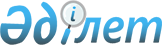 Күршім ауданының ауылдық округтерінің 2021-2023 жылдарға арналған бюджеті туралыШығыс Қазақстан облысы Күршім аудандық мәслихатының 2020 жылғы 28 желтоқсандағы № 59/2-VI шешімі. Шығыс Қазақстан облысы Әділет департаментінде 2021 жылғы 14 қаңтарда № 8336 болып тіркелді
      ЗҚАИ-ның ескертпесі.

      Құжаттың мәтінінде түпнұсқаның пунктуациясы мен орфографиясы сақталған.
      Қазақстан Республикасының 2008 жылғы 4 желтоқсандағы Бюджет кодексінің 9-1-бабы 2-тармагына, 75-бабы 2-тармагына Қазақстан Республикасының 2001 жылғы 23 қаңтардағы "Қазақстан Республикасындағы жергілікті мемлекеттік басқару және өзін-өзі басқару туралы" Заңының 6-бабы 1-тармағының 1) тармақшасына, Күршім аудандық мәслихатының 2020 жылғы 25 желтоқсандағы № 58/3-VI "2021-2023 жылдарға арналған Күршім ауданының бюджеті туралы" (Нормативті құқықтық актілерді мемлекеттік тіркеу тізілімінде 8273 нөмірімен тіркелген) шешіміне сәйкес, Күршім аудандық мәслихаты ШЕШІМ ҚАБЫЛДАДЫ:
      1. Күршім ауданының Күршім ауылдық округінің 2021-2023 жылдарға арналған бюджеті сәйкесінше 1, 2 және 3 қосымшаларға сәйкес, оның ішінде 2021 жылға мынадай көлемдерде бекітілсін:
      1) кірістер - 181244,0 мың теңге, оның ішінде:
      салықтық түсімдер - 32254,0 мың теңге;
      салықтық емес түсімдер - 0,0 мың теңге;
      негізгі капиталды сатудан түсетін түсімдер - 0,0 мың теңге;
      трансферттер түсімі – 148990,0 мың теңге;
       2) шығындар - 203488,5 мың теңге;
      3) таза бюджеттік кредиттеу - 0,0 мың теңге, оның ішінде:
       бюджеттік кредиттер - 0,0 мың теңге;
       бюджеттік кредиттерді өтеу - 0,0 мың теңге;
      4) қаржы активтерімен операциялар бойынша сальдо - 0,0 мың теңге, оның ішінде:
      қаржы активтерін сатып алу - 0,0 мың теңге;
      мемлекеттің қаржы активтерін сатудан түсетін түсімдер - 0,0 мың теңге;
      5) бюджет тапшылығы (профициті) - - 22244,5 мың теңге;
      6) бюджет тапшылығын қаржыландыру (профицитін пайдалану) - 22244,5 мың теңге, оның ішінде:
      қарыздар түсімі - 0,0 мың теңге;
      қарыздарды өтеу - 0,0 мың теңге;
      бюджеттік қаражатының пайдаланатын қалдықтары - 22244,5 мың теңге;
      бюджет қаражаты қалдықтары - 22244,5 мың теңге.
      Ескерту. 1 тармақ жаңа редакцияда - Шығыс Қазақстан облысы Күршім аудандық мәслихатының 27.07.2021 № 7/5-VII шешімімен (01.01.2021 бастап қолданысқа енгізіледі).


      2. Аудандық бюджеттен Күршім ауылдық округінің бюджетіне берілген субвенция көлемі 2021 жылға 4342 мың теңге сомасында Күршім ауылдық округінің бюджетінде ескерілсін.
      Ескерту. 2 тармақ жаңа редакцияда - Шығыс Қазақстан облысы Күршім аудандық мәслихатының 27.07.2021 № 7/5-VII шешімімен (01.01.2021 бастап қолданысқа енгізіледі).


      3. Күршім ауданының Марқакөл ауылдық округінің 2021-2023 жылдарға арналған бюджеті сәйкесінше 4, 5 және 6 қосымшаларға сәйкес, оның ішінде 2021 жылға мынадай көлемдерде бекітілсін:
      1) кірістер - 146907,0 мың теңге, оның ішінде:
      салықтық түсімдер - 14418,0 мың теңге;
      салықтық емес түсімдер - 100,0 мың теңге;
      негізгі капиталды сатудан түсетін түсімдер - 0,0 мың теңге;
      трансферттер түсімі – 132389,0 мың теңге;
      2) шығындар - 151826,8 мың теңге;
      3) таза бюджеттік кредиттеу - 0,0 мың теңге, оның ішінде:
      бюджеттік кредиттер - 0,0 мың теңге;
      бюджеттік кредиттерді өтеу - 0,0 мың теңге;
      4) қаржы активтерімен операциялар бойынша сальдо - 0,0 мың теңге, оның ішінде:
      қаржы активтерін сатып алу - 0,0 мың теңге;
      мемлекеттің қаржы активтерін сатудан түсетін түсімдер - 0,0 мың теңге;
      5) бюджет тапшылығы (профициті) - - 4919,8 мың теңге;
      6) бюджет тапшылығын қаржыландыру (профицитін пайдалану) - 4919,8 мың теңге, оның ішінде:
      қарыздар түсімі - 0,0 мың теңге;
      қарыздарды өтеу - 0,0 мың теңге;
      бюджеттік қаражатының пайдаланатын қалдықтары - 4919,8 мың теңге;
      бюджет қаражаты қалдықтары - 4919,8 мың теңге.
      Ескерту. 3 тармақ жаңа редакцияда - Шығыс Қазақстан облысы Күршім аудандық мәслихатының 27.07.2021 № 7/5-VII шешімімен (01.01.2021 бастап қолданысқа енгізіледі).


      4. Аудандық бюджеттен Марқакөл ауылдық округінің бюджетіне берілген субвенция көлемі 2021 жылға 15763,0 мың теңге сомасында Марқакөл ауылдық округінің бюджетінде ескерілсін.
      Ескерту. 4 тармақ жаңа редакцияда - Шығыс Қазақстан облысы Күршім аудандық мәслихатының 27.07.2021 № 7/5-VII шешімімен (01.01.2021 бастап қолданысқа енгізіледі).


      5. Күршім ауданының Сарыөлең ауылдық округінің 2021-2023 жылдарға арналған бюджеті сәйкесінше 7, 8 және 9 қосымшаларға сәйкес, оның ішінде 2021 жылға мынадай көлемдерде бекітілсін:
      1) кірістер - 25827 мың теңге, оның ішінде:
      салықтық түсімдер - 3393 мың теңге;
      салықтық емес түсімдер - 48 мың теңге;
      негізгі капиталды сатудан түсетін түсімдер - 0,0 мың теңге; 
      трансферттер түсімі - 22386 мың теңге;
      2) шығындар - 26800,9 мың теңге;
      3) таза бюджеттік кредиттеу - 0,0 мың теңге, оның ішінде:
      бюджеттік кредиттер - 0,0 мың теңге;
      бюджеттік кредиттерді өтеу - 0,0 мың теңге;
      4)қаржы активтерімен операциялар бойынша сальдо - 0,0 мың теңге, оның ішінде:
      қаржылық активтерін сатып алу - 0,0 мың теңге;
      мемлекеттің қаржы активтерін сатудан түсетін түсімдер - 0,0 мың теңге; 5) бюджет тапшылығы (профициті) - - 973,9 мың теңге;
      6) бюджет тапшылығын қаржыландыру (профицитін пайдалану) - 973,9 мың теңге, оның ішінде:
      қарыздар түсімі - 0,0 мың теңге;
      қарыздарды өтеу - 0,0 мың теңге;
      бюджет қаражатының пайдаланатын қалдықтары - 973,9 мың теңге;
      бюджет қаражаты қалдықтары - 973,9 мың теңге.
      Ескерту. 5 тармақ жаңа редакцияда - Шығыс Қазақстан облысы Күршім аудандық мәслихатының 07.04.2021 № 4/5-VII шешімімен (01.01.2021 бастап қолданысқа енгізіледі).


      6. Аудандық бюджеттен Сарыөлең ауылдық округінің бюджетіне берілген субвенция көлемі 2021 жылға - 21636 мың теңге сомасында Сарыөлең ауылдық округінің бюджетінде ескерілсін.
      7. Күршім ауданының Қалжыр ауылдық округінің 2021-2023 жылдарға арналған бюджеті сәйкесінше 10, 11 және 12 қосымшаларға сәйкес, оның ішінде 2021 жылға мынадай көлемдерде бекітілсін:
      1) кірістер - 24678 мың теңге, оның ішінде:
      салықтық түсімдер - 4755 мың теңге;
      салықтық емес түсімдер - 0,0 мың теңге;
      негізгі капиталды сатудан түсетін түсімдер - 0,0 мың теңге;
      трансферттер түсімі - 19923 мың теңге;
      2) шығындар - 26432,4 мың теңге;
      3) таза бюджеттік кредиттеу - 0,0 мың теңге, оның ішінде:
      бюджеттік кредиттер - 0,0 мың теңге;
      бюджеттік кредиттерді өтеу - 0,0 мың теңге;
      4) қаржы активтерімен операциялар бойынша сальдо - 0,0 мың теңге, оның ішінде:
      қаржы активтерін сатып алу - 0,0 мың теңге;
      мемлекеттің қаржы активтерін сатудан түсетін түсімдер - 0,0 мың теңге;
      5) бюджет тапшылығы (профициті) - - 1754,4 мың теңге;
      6) бюджет тапшылығын қаржыландыру (профицитін пайдалану) - 1754,4 мың теңге, оның ішінде:
       қарыздар түсімі - 0,0 мың теңге;
       қарыздарды өтеу - 0,0 мың теңге;
       бюджет қаражатының пайдаланатын қалдықтары - 1754,4 мың теңге;
       бюджет қаражаты қалдықтары - 1754,4 мың теңге.
      Ескерту. 7 тармақ жаңа редакцияда - Шығыс Қазақстан облысы Күршім аудандық мәслихатының 07.04.2021 № 4/5-VII шешімімен (01.01.2021 бастап қолданысқа енгізіледі).


      8. Аудандық бюджеттен Қалжыр ауылдық округінің бюджетіне берілген субвенциялар көлемі 2021 жылға - 17029 мың теңге сомасында Қалжыр ауылдық округінің бюджетінде ескерілсін.
      9. Күршім ауданының Боран ауылдық округінің 2021-2023 жылдарға бюджеті сәйкесінше 13, 14 және 15 қосымшаларға сәйкес, оның ішінде 2021 жылға мынадай көлемдерде бекітілсін:
      1) кірістер - 58961 мың теңге, оның ішінде:
      салықтық түсімдер - 4900 мың теңге;
      салықтық емес түсімдер - 0,0 мың теңге;
      негізгі капиталды сатудан түсетін түсімдер - 0,0 мың теңге;
      трансферттер түсімі - 54061 мың теңге;
      2) шығындар - 59839,8 мың теңге;
      3) таза бюджеттік кредиттеу - 0,0 мың теңге, оның ішінде:
      бюджеттік кредиттер - 0,0 мың теңге;
      бюджеттік кредиттерді өтеу - 0,0 мың теңге;
      4) қаржы активтерімен операциялар бойынша сальдо - 0,0 мың теңге, оның ішінде:
      қаржы активтерін сатып алу - 0,0 мың теңге;
      мемлекеттің қаржы активтерін сатудан түсетін түсімдер - 0,0 мың теңге;
      5) бюджет тапшылығы (профициті) - - 878,8 мың теңге;
      6) бюджет тапшылығын қаржыландыру (профицитін пайдалану) - 878,8 мың теңге, оның ішінде:
      қарыздар түсімі - 0,0 мың теңге;
      қарыздарды өтеу - 0,0 мың теңге;
      бюджет қаражатының пайдаланатын қалдықтары - 878,8 мың теңге;
      бюджет қаражаты қалдықтары – 878,8 мың теңге.
      Ескерту. 9 тармақ жаңа редакцияда - Шығыс Қазақстан облысы Күршім аудандық мәслихатының 07.04.2021 № 4/5-VII шешімімен (01.01.2021 бастап қолданысқа енгізіледі).


      10. Аудандық бюджеттен Боран ауылдық округі бюджетіне берілген субвенциялар көлемі 2021 жылға - 23577 мың теңгесомасында Боран ауылдық округінің бюджетінде ескерілсін.
      11. Күршім ауданының Құйған ауылдық округінің 2021-2023 жылдарға бюджеті сәйкесінше 16, 17 және 18 қосымшаларға сәйкес, оның ішінде 2021 жылға мынадай көлемдерде бекітілсін:
      1) кірістер - 29356 мың теңге, оның ішінде:
      салықтық түсімдер - 4112 мың теңге;
      салықтық емес түсімдер - 166 мың теңге;
      негізгі капиталды сатудан түскен түсімдер - 0,0 мың теңге;
      трансферттер түсімі - 25078 мың теңге;
      2) шығындар - 29863,9 мың теңге;
      3) таза бюджеттік кредиттеу - 0,0 мың теңге, оның ішінде:
      бюджеттік кредиттер - 0,0 мың теңге;
      бюджеттік кредиттерді өтеу - 0,0 мың теңге;
      4) қаржы активтерімен операциялар бойынша сальдо - 0,0 мың теңге, оның ішінде:
      қаржы активтерін сатып алу - 0,0 мың теңге;
      мемлекеттің қаржы активтерін сатудан түсетін түсімдер - 0,0 мың теңге;
      5) бюджет тапшылығы (профициті) - - 507,9 мың теңге;
      6) бюджет тапшылығын қаржыландыру (профицитін пайдалану) - 507,9 мың теңге, оның ішінде:
      қарыздар түсімі - 0,0 мың теңге;
      қарыздарды өтеу - 0,0 мың теңге;
      бюджет қаражатының пайдаланатын қалдықтары - 507,9 мың теңге;
      бюджет қаражаты қалдықтары - 507,9 мың теңге.
      Ескерту. 11 тармақ жаңа редакцияда - Шығыс Қазақстан облысы Күршім аудандық мәслихатының 07.04.2021 № 4/5-VII шешімімен (01.01.2021 бастап қолданысқа енгізіледі).


      12. Аудандық бюджеттен Құйған ауылдық округі бюджетіне берілген субвенциялар көлемі 2021 жылға - 19570 мың теңгесомасында Құйған ауылдық округінің бюджетінде ескерілсін.
      13. Күршім ауданының Қалғұты ауылдық округінің 2021-2023 жылдарға бюджеті сәйкесінше 19, 20 және 21 қосымшаларға сәйкес, оның ішінде 2021 жылға мынадай көлемдерде бекітілсін:
      1) кірістер - 32468 мың теңге, оның ішінде:
      салықтық түсімдер - 2993 мың теңге;
      салықтық емес түсімдер - 0,0 мың теңге;
      негізгі капиталды сатудан түсетін түсімдер - 0,0 мың теңге;
      трансферттер түсімі - 29475 мың теңге;
      2) шығындар - 32724,5 мың теңге;
      3) таза бюджеттік кредиттеу - 0,0 мың теңге, оның ішінде:
      бюджеттік кредиттер - 0,0 мың теңге;
      бюджеттік кредиттерді өтеу - 0,0 мың теңге;
      4) қаржы активтерімен операциялар бойынша сальдо - 0,0 мың теңге, оның ішінде:
      қаржы активтерін сатып алу - 0,0 мың теңге;
      мемлекеттің қаржы активтерін сатудан түсетін түсімдер - 0,0 мың теңге;
      5) бюджет тапшылығы (профициті) - - 256,5 мың теңге;
      6) бюджет тапшылығын қаржыландыру (профицитін пайдалану) - 256,5 мың теңге, оның ішінде:
      қарыздар түсімі - 0,0 мың теңге;
      қарыздарды өтеу - 0,0 мың теңге;
      бюджеттік қаражатының пайдаланатын қалдықтары - 256,5 мың теңге;
      бюджет қаражаты қалдықтары - 256,5 мың теңге.
      Ескерту. 13 тармақ жаңа редакцияда - Шығыс Қазақстан облысы Күршім аудандық мәслихатының 07.04.2021 № 4/5-VII шешімімен (01.01.2021 бастап қолданысқа енгізіледі).


      14. Аудандық бюджеттен Қалғұты ауылдық округі бюджетіне берілген субвенциялар көлемі 2021 жылға - 21642 мың теңгесомасында Қалғұты ауылдық округінің бюджетінде ескерілсін.
      15. Күршім ауданының Ақбұлақ ауылдық округінің 2021-2023 жылдарға бюджеті сәйкесінше 22, 23 және 24 қосымшаларға сәйкес, оның ішінде 2021 жылға мынадай көлемдерде бекітілсін:
      1) кірістер - 20256 мың теңге, оның ішінде:
      салықтық түсімдер - 1320 мың теңге;
      салықтық емес түсімдер - 0,0 мың теңге;
      негізгі капиталды сатудан түсетін түсімдер - 0,0 мың теңге;
      трансферттер түсімі - 18936 мың теңге;
      2) шығындар - 20514,9 мың теңге;
      3) таза бюджеттік кредиттеу - 0,0 мың теңге, оның ішінде:
      бюджеттік кредиттер - 0,0 мың теңге;
      бюджеттік кредиттерді өтеу - 0,0 мың теңге;
      4) қаржы активтерімен операциялар бойынша сальдо - 0,0 мың теңге, оның ішінде:
      қаржы активтерін сатып алу - 0,0 мың теңге;
      мемлекеттің қаржы активтерін сатудан түсетін түсімдер - 0,0 мың теңге;
      5) бюджет тапшылығы (профициті) - - 258,9 мың теңге;
      6) бюджет тапшылығын қаржыландыру (профицитін пайдалану) - 258,9 мың теңге, оның ішінде:
      қарыздар түсімі - 0,0 мың теңге;
      қарыздарды өтеу - 0,0 мың теңге;
      бюджет қаражатының пайдаланатын қалдықтары - 258,9 мың теңге;
      бюджет қаражаты қалдықтары - 258,9 мың теңге.
      Ескерту. 15 тармақ жаңа редакцияда - Шығыс Қазақстан облысы Күршім аудандық мәслихатының 07.04.2021 № 4/5-VII шешімімен (01.01.2021 бастап қолданысқа енгізіледі).


      16. Аудандық бюджеттен Ақбұлақ ауылдық округі бюджетіне берілген субвенциялар көлемі 2021 жылға - 18936 мың теңгесомасында Ақбұлақ ауылдық округінің бюджетінде ескерілсін.
      17. Күршім ауданының Абай ауылдық округінің 2021-2023 жылдарға бюджеті сәйкесінше 25, 26 және 27 қосымшаларға сәйкес, оның ішінде 2021 жылға мынадай көлемдерде бекітілсін:
      1) кірістер - 22632 мың теңге, оның ішінде:
      салықтық түсімдер - 2223 мың теңге;
      салықтық емес түсімдер - 0,0 мың теңге;
      негізгі капиталды сатудан түсетін түсімдер - 0,0 мың теңге;
      трансферттер түсімі - 20409 мың теңге;
      2) шығындар - 23110,2 мың теңге;
      3) таза бюджеттік кредиттеу - 0,0 мың теңге, оның ішінде:
      бюджеттік кредиттер - 0,0 мың теңге;
      бюджеттік кредиттерді өтеу - 0,0 мың теңге;
      4) қаржы активтерімен операциялар бойынша сальдо - 0,0 мың теңге, оның ішінде:
      қаржы активтерін сатып алу - 0,0 мың теңге;
      мемлекеттің қаржы активтерін сатудан түсетін түсімдер - 0,0 мың теңге;
      5) бюджет тапшылығы (профициті) - - 478,2 мың теңге;
      6) бюджет тапшылығын қаржыландыру (профицитін пайдалану) – 478,2 мың теңге, оның ішінде:
      қарыздар түсімі - 0,0 мың теңге;
      қарыздарды өтеу - 0,0 мың теңге;
      бюджет қаражатының пайдаланатын қалдықтары – 478,2 мың теңге;
      бюджет қаражаты қалдықтары - 478,2 мың теңге.
      Ескерту. 17 тармақ жаңа редакцияда - Шығыс Қазақстан облысы Күршім аудандық мәслихатының 07.04.2021 № 4/5-VII шешімімен (01.01.2021 бастап қолданысқа енгізіледі).


      18. Аудандық бюджеттен Абай ауылдық округі бюджетіне берілген субвенциялар көлемі 2021 жылға - 19932 мың теңге сомасында Абай ауылдық округінің бюджетінде ескерілсін.
      19. Күршім ауданының Маралды ауылдық округінің 2021-2023 жылдарға бюджеті сәйкесінше 28, 29 және 30 қосымшаларға сәйкес, оның ішінде 2021 жылға мынадай көлемдерде бекітілсін:
      1) кірістер - 22971 мың теңге, оның ішінде:
      салықтық түсімдер - 2469 мың теңге;
      салықтық емес түсімдер - 0,0 мың теңге;
      негізгі капиталды сатудан түсетін түсімдер - 0,0 мың теңге;
      трансферттер түсімі - 20502 мың теңге;
      2) шығындар - 23300,7 мың теңге;
      3) таза бюджеттік кредиттеу - 0,0 мың теңге, оның ішінде:
      бюджеттік кредиттер - 0,0 мың теңге;
      бюджеттік кредиттерді өтеу - 0,0 мың теңге;
      4) қаржы активтерімен операциялар бойынша сальдо - 0,0 мың теңге, оның ішінде:
      қаржы активтерін сатып алу - 0,0 мың теңге;
      мемлекеттің қаржы активтерін сатудан түсетін түсімдер - 0,0 мың теңге;
      5) бюджет тапшылығы (профициті) - - 329,7 мың теңге;
      6) бюджет тапшылығын қаржыландыру (профицитін пайдалану) - 329,7 мың теңге, оның ішінде:
      қарыздар түсімі - 0,0 мың теңге;
      қарыздарды өтеу - 0,0 мың теңге;
      бюджет қаражатының пайдаланатын қалдықтары - 329,7 мың теңге;
      бюджет қаражаты қалдықтары - 329,7 мың теңге.
      Ескерту. 19 тармақ жаңа редакцияда - Шығыс Қазақстан облысы Күршім аудандық мәслихатының 07.04.2021 № 4/5-VII шешімімен (01.01.2021 бастап қолданысқа енгізіледі).


      18. Аудандық бюджеттен Абай ауылдық округі бюджетіне берілген субвенциялар
      20. Аудандық бюджеттен Маралды ауылдық округі бюджетіне берілген субвенциялар көлемі 2021 жылға - 20020 мың теңгесомасында Маралды ауылдық округінің бюджетінде ескерілсін.
      21. Күршім ауданының Балықшы ауылдық округінің 2021-2023 жылдарға бюджеті сәйкесінше 31, 32 және 33 қосымшаларға сәйкес, оның ішінде 2021 жылға мынадай көлемдерде бекітілсін:
      1) кірістер - 23703 мың теңге, оның ішінде:
      салықтық түсімдер - 3070 мың теңге;
      салықтық емес түсімдер - 0,0 мың теңге;
      негізгі капиталды сатудан түсетін түсімдер - 0,0 мың теңге;
      трансферттер түсімі - 20633 мың теңге;
      2) шығындар - 23851,3 мың теңге;
      3) таза бюджеттік кредиттеу - 0,0 мың теңге, оның ішінде:
      бюджеттік кредиттер - 0,0 мың теңге;
      бюджеттік кредиттерді өтеу - 0,0 мың теңге;
      4) қаржы активтерімен операциялар бойынша сальдо - 0,0 мың теңге, оның ішінде:
      қаржы активтерін сатып алу - 0,0 мың теңге;
      мемлекеттің қаржы активтерін сатудан түсетін түсімдер - 0,0 мың теңге;
      5) бюджет тапшылығы (профициті) - - 148,3 мың теңге;
      6) бюджет тапшылығын қаржыландыру (профицитін пайдалану) - 148,3 мың теңге, оның ішінде:
      қарыздар түсімі - 0,0 мың теңге;
      қарыздарды өтеу - 0,0 мың теңге;
      бюджет қаражатының пайдаланатын қалдықтары - 148,3 мың теңге;
      бюджет қаражаты қалдықтары - 148,3 мың теңге.
      Ескерту. 21 тармақ жаңа редакцияда - Шығыс Қазақстан облысы Күршім аудандық мәслихатының 07.04.2021 № 4/5-VII шешімімен (01.01.2021 бастап қолданысқа енгізіледі).


      22. Аудандық бюджеттен Балықшы ауылдық округі бюджетіне берілген субвенциялар көлемі 2021 жылға - 20211 мың теңгесомасында Балықшы ауылдық округінің бюджетінде ескерілсін.
      23. Күршім ауданының Төсқайың ауылдық округінің 2021-2023 жылдарға бюджеті сәйкесінше 34, 35 және 36 қосымшаларға сәйкес, оның ішінде 2021 жылға мынадай көлемдерде бекітілсін:
      1) кірістер - 21355 мың теңге, оның ішінде:
      салықтық түсімдер - 2755 мың теңге;
      салықтық емес түсімдер - 0,0 мың теңге;
      негізгі капиталды сатудан түсетін түсімдер - 0,0 мың теңге;
      трансферттер түсімі - 18600 мың теңге;
      2) шығындар - 23554,5 мың теңге;
      3) таза бюджеттік кредиттеу - 0,0 мың теңге, оның ішінде:
      бюджеттік кредиттер - 0,0 мың теңге;
      бюджеттік кредиттерді өтеу - 0,0 мың теңге;
      4) қаржы активтерімен операциялар бойынша сальдо - 0,0 мың теңге, оның ішінде:
      қаржы активтерін сатып алу - 0,0 мың теңге;
      мемлекеттің қаржы активтерін сатудан түсетін түсімдер - 0,0 мың теңге;
      5) бюджет тапшылығы (профициті) - - 2199,5 мың теңге;
      6) бюджет тапшылығын қаржыландыру (профицитін пайдалану) - 2199,5 мың теңге, оның ішінде:
      қарыздар түсімі - 0,0 мың теңге;
      қарыздарды өтеу - 0,0 мың теңге;
      бюджет қаражатының пайдаланатын қалдықтары - 2199,5 мың теңге;
      бюджет қаражаты қалдықтары - 2199,5 мың теңге.
      Ескерту. 23 тармақ жаңа редакцияда - Шығыс Қазақстан облысы Күршім аудандық мәслихатының 07.04.2021 № 4/5-VII шешімімен (01.01.2021 бастап қолданысқа енгізіледі).


      24. Аудандық бюджеттен Төсқайың ауылдық округі бюджетіне берілген субвенциялар көлемі 2021 жылға - 18117 мың теңге сомасында Төсқайың ауылдық округінің бюджетінде ескерілсін.
      25. 37 қосымшаға сәйкес Күршім аудандық мәслихатының кейбір шешімдерінің күші жойылды деп танылсын.
      26. Осы шешім 2021 жылғы 1 қаңтардан бастап қолданысқа енгізіледі. 2021 жылға арналған Күршім ауылдық округінің бюджеті 
      Ескерту. 1 қосымша жаңа редакцияда - Шығыс Қазақстан облысы Күршім аудандық мәслихатының 27.07.2021 № 7/5-VII шешімімен (01.01.2021 бастап қолданысқа енгізіледі). 2021 жыл Күршім ауданының Күршім ауылдық округінің  2022 жылға арналған бюджеті 2022 жыл Күршім ауданының Күршім ауылдық округінің  2023 жылға арналған бюджеті 2023 жыл 2021 жылға арналған Марқакөл ауылдық округінің бюджеті
      Ескерту. 4 қосымша жаңа редакцияда - Шығыс Қазақстан облысы Күршім аудандық мәслихатының 27.07.2021 № 7/5-VII шешімімен (01.01.2021 бастап қолданысқа енгізіледі). 2021 жыл Күршім ауданының Марқакөл ауылдық округінің  2022 жылға арналған бюджеті 2022 жыл Күршім ауданының Марқакөл ауылдық округінің  2023 жылға арналған бюджеті 2023 жыл Күршім ауданының Сарыөлең ауылдық округінің  2021 жылға арналған бюджеті
      Ескерту. 7 қосымша жаңа редакцияда - Шығыс Қазақстан облысы Күршім аудандық мәслихатының 07.04.2021 № 4/5-VII шешімімен (01.01.2021 бастап қолданысқа енгізіледі). 2021 жыл Күршім ауданының Сарыөлең ауылдық округінің  2022 жылға арналған бюджеті 2022 жыл Күршім ауданының Сарыөлең ауылдық округінің  2023 жылға арналған бюджеті 2023 жыл Күршім ауданының Қалжыр ауылдық округінің  2021 жылға арналған бюджеті
      Ескерту. 10 қосымша жаңа редакцияда - Шығыс Қазақстан облысы Күршім аудандық мәслихатының 07.04.2021 № 4/5-VII шешімімен (01.01.2021 бастап қолданысқа енгізіледі). 2021 жыл Күршім ауданының Қалжыр ауылдық округінің  2022 жылға арналған бюджеті 2022 жыл Күршім ауданының Қалжыр ауылдық округінің  2023 жылға арналған бюджеті 2023 жыл Күршім ауданының Боран ауылдық округінің 2021 жылға арналған бюджеті
      Ескерту. 13 қосымша жаңа редакцияда - Шығыс Қазақстан облысы Күршім аудандық мәслихатының 07.04.2021 № 4/5-VII шешімімен (01.01.2021 бастап қолданысқа енгізіледі). 2021 жыл Күршім ауданының Боран ауылдық округінің 2022 жылға арналған бюджеті 2022 жыл Күршім ауданының Боран ауылдық округінің 2023 жылға арналған бюджеті 2023 жыл Күршім ауданының Құйған ауылдық округінің 2021 жылға арналған бюджеті
      Ескерту. 16 қосымша жаңа редакцияда - Шығыс Қазақстан облысы Күршім аудандық мәслихатының 07.04.2021 № 4/5-VII шешімімен (01.01.2021 бастап қолданысқа енгізіледі). 2021 жыл Күршім ауданының Құйған ауылдық округінің  2022 жылға арналған бюджеті 2022 жыл Күршім ауданының Құйған ауылдық округінің  2023 жылға арналған бюджеті 2023 жыл Күршім ауданының Қалғұты ауылдық округінің  2021 жылға арналған бюджеті
      Ескерту. 19 қосымша жаңа редакцияда - Шығыс Қазақстан облысы Күршім аудандық мәслихатының 07.04.2021 № 4/5-VII шешімімен (01.01.2021 бастап қолданысқа енгізіледі). 2021 жыл Күршім ауданының Қалғұты ауылдық округінің  2022 жылға арналған бюджеті 2022 жыл Күршім ауданының Қалғұты ауылдық округінің  2023 жылға арналған бюджеті 2023 жыл Күршім ауданының Ақбұлақ ауылдық округінің  2021 жылға арналған бюджеті
      Ескерту. 22 қосымша жаңа редакцияда - Шығыс Қазақстан облысы Күршім аудандық мәслихатының 07.04.2021 № 4/5-VII шешімімен (01.01.2021 бастап қолданысқа енгізіледі). 2021 жыл Күршім ауданының Ақбұлақ ауылдық округінің  2022 жылға арналған бюджеті 2022 жыл Күршім ауданының Ақбұлақ ауылдық округінің  2023 жылға арналған бюджеті 2023 жыл Күршім ауданының Абай ауылдық округінің  2021 жылға арналған бюджеті
      Ескерту. 25 қосымша жаңа редакцияда - Шығыс Қазақстан облысы Күршім аудандық мәслихатының 07.04.2021 № 4/5-VII шешімімен (01.01.2021 бастап қолданысқа енгізіледі). 2021 жыл Күршім ауданының Абай ауылдық округінің  2022 жылға арналған бюджеті 2022 жыл Күршім ауданының Абай ауылдық округінің  2023 жылға арналған бюджеті 2023 жыл Күршім ауданының Маралды ауылдық округінің  2021 жылға арналған бюджеті
      Ескерту. 28 қосымша жаңа редакцияда - Шығыс Қазақстан облысы Күршім аудандық мәслихатының 07.04.2021 № 4/5-VII шешімімен (01.01.2021 бастап қолданысқа енгізіледі). 2021 жыл Күршім ауданының Маралды ауылдық округінің  2022 жылға арналған бюджеті 2022 жыл Күршім ауданының Маралды ауылдық округінің  2023 жылға арналған бюджеті 2023 жыл Күршім ауданының Балықшы ауылдық округінің  2021 жылға арналған бюджеті
      Ескерту. 31 қосымша жаңа редакцияда - Шығыс Қазақстан облысы Күршім аудандық мәслихатының 07.04.2021 № 4/5-VII шешімімен (01.01.2021 бастап қолданысқа енгізіледі). 2021 жыл Күршім ауданының Балықшы ауылдық округінің  2022 жылға арналған бюджеті 2022 жыл Күршім ауданының Балықшы ауылдық округінің  2023 жылға арналған бюджеті 2023 жыл Күршім ауданының Төсқайың ауылдық округінің  2021 жылға арналған бюджеті
      Ескерту. 34 қосымша жаңа редакцияда - Шығыс Қазақстан облысы Күршім аудандық мәслихатының 07.04.2021 № 4/5-VII шешімімен (01.01.2021 бастап қолданысқа енгізіледі). 2021 жыл Күршім ауданының Төсқайың ауылдық округінің  2022 жылға арналған бюджеті 2022 жыл Күршім ауданының Төсқайың ауылдық округінің  2023 жылға арналған бюджеті 2023 жыл Күршім аудандық мәслихатының күші жойылған кейбір шешiмдерiнiң тiзбесi
      1) "Күршім ауданының ауылдық округтерінің 2020-2022 жылдарға арналған бюджеті туралы" 2019 жылғы 30 желтоқсандағы № 46/2-VI шешімі (Нормативтік құқықтық актілерді мемлекеттік тіркеу тізілімінде 6654 нөмірімен тіркелген, 2020 жылғы 20 қаңтардағы Қазақстан Республикасының нормативтік құқықтық актілерінің электрондық түрдегі Эталондық бақылау банкінде жарияланған);
      2) "Күршім ауданының ауылдық округтерінің 2020-2022 жылдарға арналған бюджеті туралы" Күршім аудандық мәслихатының 2019 жылғы 30 желтоқсандағы № 46/2-VI шешіміне өзгерістер енгізу туралы" 2020 жылғы 08 сәуірдегі № 48/2-VI шешімі (Нормативтік құқықтық актілерді мемлекеттік тіркеу тізілімінде 6911 нөмірімен тіркелген және 2020 жылғы 27 сәуірдегі Қазақстан Республикасының нормативтік құқықтық актілерінің электрондық түрдегі Эталондық бақылау банкінде жарияланған);
      3) "Күршім ауданының ауылдық округтерінің 2020-2022 жылдарға арналған бюджеті туралы" Күршім аудандық мәслихатының 2019 жылғы 30 желтоқсандағы № 46/2-VI шешіміне өзгерістер енгізу туралы" 2020 жылғы 16 шілдедегі № 51/2-VI шешімі (Нормативтік құқықтық актілерді мемлекеттік тіркеу тізілімінде 7408 нөмірімен тіркелген және 2020 жылғы 28 шілдедегі Қазақстан Республикасының нормативтік құқықтық актілерінің электрондық түрдегі Эталондық бақылау банкінде жарияланған);
      4) "Күршім ауданының ауылдық округтерінің 2020-2022 жылдарға арналған бюджеті туралы" Күршім аудандық мәслихатының 2019 жылғы 30 желтоқсандағы № 46/2-VI шешіміне өзгерістер енгізу туралы" 2020 жылғы 11 қыркүйектегі № 53/3-VI шешімі (Нормативтік құқықтық актілерді мемлекеттік тіркеу тізілімінде 7591 нөмірімен тіркелген және 2020 жылғы 29 қыркүйектегі Қазақстан Республикасының нормативтік құқықтық актілерінің электрондық түрдегі Эталондық бақылау банкінде жарияланған);
      5) "Күршім ауданының ауылдық округтерінің 2020-2022 жылдарға арналған бюджеті туралы" Күршім аудандық мәслихатының 2019 жылғы 30 желтоқсандағы № 46/2-VI шешіміне өзгерістер енгізу туралы" 2020 жылғы 05 қарашадағы № 56/2-VI шешімі (Нормативтік құқықтық актілерді мемлекеттік тіркеу тізілімінде 7835 нөмірімен тіркелген және 2020 жылғы 20 қарашадағы Қазақстан Республикасының нормативтік құқықтық актілерінің электрондық түрдегі Эталондық бақылау банкінде жарияланған).
					© 2012. Қазақстан Республикасы Әділет министрлігінің «Қазақстан Республикасының Заңнама және құқықтық ақпарат институты» ШЖҚ РМК
				
      Сессия төрағасы 

А. Бахтияров

      Күршім аудандық мәслихат хатшысы 

Л. Кемешева
Күршім 
аудандық мәслихатының 
2020 жылғы 28 желтоқсандағы 
№ 59/2-VI шешіміне 1 қосымша
Санаты
Санаты
Санаты
Санаты
Барлығы кірістер 
(мың теңге)
Сыныбы
Сыныбы
Сыныбы
Барлығы кірістер 
(мың теңге)
Ішкі сыныбы
Ішкі сыныбы
Барлығы кірістер 
(мың теңге)
Атауы
Барлығы кірістер 
(мың теңге)
1
2
3
4
5
I. Кірістер 
181244
1
Салықтық түсімдер
32254
01
Табыс салығы 
4500
2
Жеке табыс салығы
4500
04
Меншікке салынатын салықтар 
27754
1
Мүлікке салынатын салықтар
321
3
Жер салығы
2233
4
Көлік құралдарына салынатын салық
25200
Заңды тұлғалардан көлiк құралдарына салынатын салық
1200
Жеке тұлғалардан көлiк құралдарына салынатын салық
24000
 4
Трансферттердің түсімдері
148990
02
Мемлекеттік басқарудың жоғары тұрған органдарынан түсетін трансферттер
148990
3
Аудандардың (облыстық маңызы бар қаланың) бюджетінен трансферттер
148990
Ағымдағы нысаналы трансферттер
144648
Субвенциялар
4342
Функционалдық топ
Функционалдық топ
Функционалдық топ
Функционалдық топ
Функционалдық топ
Барлығы 
шығындар 
(мың теңге)
Функционалдық ішкі топ
Функционалдық ішкі топ
Функционалдық ішкі топ
Функционалдық ішкі топ
Барлығы 
шығындар 
(мың теңге)
Бюджеттік бағдарламалардың әкімшісі
Бюджеттік бағдарламалардың әкімшісі
Бюджеттік бағдарламалардың әкімшісі
Барлығы 
шығындар 
(мың теңге)
Бағдарлама
Бағдарлама
Барлығы 
шығындар 
(мың теңге)
Атауы
Барлығы 
шығындар 
(мың теңге)
1
2
3
4
5
6
II. Шығындар
203488,5
01
Жалпы сипаттағы мемлекеттiк қызметтер
37545
1
Мемлекеттiк басқарудың жалпы функцияларын орындайтын өкiлдi, атқарушы және басқа органдар
37545
124
Аудандық маңызы бар қала, ауыл, кент, ауылдық округ әкімінің аппараты
37545
001
Аудандық маңызы бар қала, ауыл, кент, ауылдық округ әкімінің қызметін қамтамасыз ету жөніндегі қызметтер
37295
022
Мемлекеттік органның күрделі шығыстары
250
 07
Тұрғын үй-коммуналдық шаруашылық
165943,5
3
Елді-мекендерді көркейту
165943,5
124
Аудандық маңызы бар қала, ауыл, кент, ауылдық округ әкімінің аппараты
165943,5
008
Елді мекендердегі көшелерді жарықтандыру
29700
009
Елді мекендердің санитариясын қамтамасыз ету
1200
010
Жерлеу орындарын ұстау және туыстары жоқ адамдарды жерлеу
45
011
Елді мекендерді абаттандыру және көгалдандыру
134998,5
ІІІ. ТАЗА БЮДЖЕТТІК КРЕДИТТЕУ
0
Бюджеттік кредиттер
0
Бюджеттік кредиттерді өтеу
0
IV. ҚАРЖЫ АКТИВТЕРІМЕН ОПЕРАЦИЯЛАР БОЙЫНША САЛЬДО
0
Қаржы активтерін сатып алу
0
Мемлекеттің қаржы активтерін сатудан түсетін түсімдер
0
V. БЮДЖЕТ ТАПШЫЛЫҒЫ (ПРОФИЦИТІ) 
-22244,5
VI. БЮДЖЕТ ТАПШЫЛЫҒЫН ҚАРЖЫЛАНДЫРУ (ПРОФИЦИТІН ПАЙДАЛАНУ) 
22244,5
Қарыздар түсімі
0
Қарыздарды өтеу
0
Бюджет қаражатының пайдаланылатын қалдықтары
22244,5
Бюджет қаражаты қалдықтары
22244,5Күршім 
аудандық мәслихатының 
2020 жылғы 28 желтоқсандағы 
№ 59/2-VI шешіміне 2 қосымша
Санаты
Санаты
Санаты
Санаты
Барлығы (мың теңге)
Сыныбы
Сыныбы
Сыныбы
Барлығы (мың теңге)
Ішкі сыныбы
Ішкі сыныбы
Ішкі сыныбы
Барлығы (мың теңге)
Атауы
Атауы
Атауы
Барлығы (мың теңге) 1 2 3 4 5
1.Кірістер 
42501
1
Салықтық түсімдер
32765
01
Табыс салығы 
4000
2
Жеке табыс салығы
4000
04
Меншікке салынатын салықтар 
28765
1
Мүлікке салынатын салықтар
321
3
Жер салығы
2233
4
Көлік құралдарына салынатын салық
26211
Заңды тұлғалардан көлiк құралдарына салынатын салық
1211
Жеке тұлғалардан көлiк құралдарына салынатын салық
25000
 4
Трансферттердің түсімдері
9736
02
Мемлекеттік басқарудың жоғары тұрған органдарынан түсетін трансферттер
9736
3
Аудандардың (облыстық маңызы бар қаланың) бюджетінен трансферттер
9736
Субвенциялар
9736
Функционалдық топ
Функционалдық топ
Функционалдық топ
Функционалдық топ
Функционалдық топ
Барлығы (мың теңге)
Функционалдық ішкі топ
Функционалдық ішкі топ
Функционалдық ішкі топ
Функционалдық ішкі топ
Барлығы (мың теңге)
Бюджеттік бағдарламалардың әкімшісі
Бюджеттік бағдарламалардың әкімшісі
Бюджеттік бағдарламалардың әкімшісі
Барлығы (мың теңге)
Бағдарлама
Бағдарлама
Бағдарлама
Барлығы (мың теңге)
Атауы
Атауы
Атауы
Барлығы (мың теңге) 1 2 3 4 5 6
II. Шығындар
42501
01
Жалпы сипаттағы мемлекеттік қызметтер
32553
1
Мемлекеттiк басқарудың жалпы функцияларын орындайтын өкiлдi, атқарушы және басқа органдар
32553
124
Аудандық маңызы бар қала, ауыл, кент, ауылдық округ әкімінің аппараты
 

32553
001
Аудандық маңызы бар қала, ауыл, кент, ауылдық округ әкімінің қызметін қамтамасыз ету жөніндегі қызметтер
 

32553
07
Тұрғын үй-коммуналдық шаруашылық
9448
3
Елді-мекендерді көркейту
9448
124
Аудандық маңызы бар қала, ауыл, кент, ауылдық округ әкімінің аппараты
9448
008
Елді мекендердегі көшелерді жарықтандыру
8000
009
Елді мекендердің санитариясын қамтамасыз ету
900
010
Жерлеу орындарын ұстау және туыстары жоқ адамдарды жерлеу
48
011
Елді мекендерді абаттандыру мен көгалдандыру
500
12
Көлiк және коммуникация
500
1
Автомобиль көлiгi
500
124
Аудандық маңызы бар қала, ауыл, кент, ауылдық округ әкімінің аппараты
 

500
013
Аудандық маңызы бар қалаларда, ауылдарда, кенттерде, ауылдық округтерде автомобиль жолдарының жұмыс істеуін қамтамасыз ету
 

500
ІІІ. ТАЗА БЮДЖЕТТІК КРЕДИТТЕУ
0
Бюджеттік кредиттер
0
Бюджеттік кредиттерді өтеу
0
IV. ҚАРЖЫ АКТИВТЕРІМЕН ОПЕРАЦИЯЛАР БОЙЫНША САЛЬДО
0
Қаржы активтерін сатып алу
0
Мемлекеттің қаржы активтерін сатудан түсетін түсімдер
0
V. БЮДЖЕТ ТАПШЫЛЫҒЫ (ПРОФИЦИТІ) 
0
VI. БЮДЖЕТ ТАПШЫЛЫҒЫН ҚАРЖЫЛАНДЫРУ (ПРОФИЦИТІН ПАЙДАЛАНУ) 
0
Қарыздар түсімі
0
Қарыздарды өтеу
0
Бюджет қаражатының пайдаланылатын қалдықтары
0
Бюджет қаражаты қалдықтары
0Күршім 
аудандық мәслихатының 
2020 жылғы 28 желтоқсандағы 
№ 59/2-VI шешіміне 3 қосымша
Санаты
Санаты
Санаты
Санаты
Барлығы (мың теңге)
Сыныбы
Сыныбы
Сыныбы
Барлығы (мың теңге)
Ішкі сыныбы
Ішкі сыныбы
Ішкі сыныбы
Барлығы (мың теңге)
Атауы
Атауы
Атауы
Барлығы (мың теңге) 1 2 3 4 5
1.Кірістер 
45485
1
Салықтық түсімдер
34073
01
Табыс салығы 
3500
2
Жеке табыс салығы
3500
04
Меншікке салынатын салықтар 
30573
1
Мүлікке салынатын салықтар
352
3
Жер салығы
2258
4
Көлік құралдарына салынатын салық
27963
Заңды тұлғалардан көлiк құралдарына салынатын салық
1263
Жеке тұлғалардан көлiк құралдарына салынатын салық
26700
 4
Трансферттердің түсімдері
11412
02
Мемлекеттік басқарудың жоғары тұрған органдарынан түсетін трансферттер
11412
3
Аудандардың (облыстық маңызы бар қаланың) бюджетінен трансферттер
11412
Субвенциялар
11412
Функционалдық топ
Функционалдық топ
Функционалдық топ
Функционалдық топ
Функционалдық топ
Барлығы (мың теңге)
Функционалдық ішкі топ
Функционалдық ішкі топ
Функционалдық ішкі топ
Функционалдық ішкі топ
Барлығы (мың теңге)
Бюджеттік бағдарламалардың әкімшісі
Бюджеттік бағдарламалардың әкімшісі
Бюджеттік бағдарламалардың әкімшісі
Барлығы (мың теңге)
Бағдарлама
Бағдарлама
Бағдарлама
Барлығы (мың теңге)
Атауы
Атауы
Атауы
Барлығы (мың теңге) 1 2 3 4 5 6
II. Шығындар
45485
01
Жалпы сипаттағы мемлекеттік қызметтер
33855
1
Мемлекеттiк басқарудың жалпы функцияларын орындайтын өкiлдi, атқарушы және басқа органдар
33855
124
Аудандық маңызы бар қала, ауыл, кент, ауылдық округ әкімінің аппараты
 

33855
001
Аудандық маңызы бар қала, ауыл, кент, ауылдық округ әкімінің қызметін қамтамасыз ету жөніндегі қызметтер
 

33855
07
Тұрғын үй-коммуналдық шаруашылық
11130
3
Елді-мекендерді көркейту
11130
124
Аудандық маңызы бар қала, ауыл, кент, ауылдық округ әкімінің аппараты
11130
008
Елді мекендердегі көшелерді жарықтандыру
9500
009
Елді мекендердің санитариясын қамтамасыз ету
1080
010
Жерлеу орындарын ұстау және туыстары жоқ адамдарды жерлеу
50
011
Елді мекендерді абаттандыру мен көгалдандыру
500
12
Көлiк және коммуникация
500
1
Автомобиль көлiгi
500
124
Аудандық маңызы бар қала, ауыл, кент, ауылдық округ әкімінің аппараты
500
013
Аудандық маңызы бар қалаларда, ауылдарда, кенттерде, ауылдық округтерде автомобиль жолдарының жұмыс істеуін қамтамасыз ету
500
ІІІ. ТАЗА БЮДЖЕТТІК КРЕДИТТЕУ
0
Бюджеттік кредиттер
0
Бюджеттік кредиттерді өтеу
0
IV. ҚАРЖЫ АКТИВТЕРІМЕН ОПЕРАЦИЯЛАР БОЙЫНША САЛЬДО
0
Қаржы активтерін сатып алу
0
Мемлекеттің қаржы активтерін сатудан түсетін түсімдер
0
V. БЮДЖЕТ ТАПШЫЛЫҒЫ (ПРОФИЦИТІ) 
0
VI. БЮДЖЕТ ТАПШЫЛЫҒЫН ҚАРЖЫЛАНДЫРУ (ПРОФИЦИТІН ПАЙДАЛАНУ)
0
Қарыздар түсімі
0
Қарыздарды өтеу
0
Бюджет қаражатының пайдаланылатын қалдықтары
0
Бюджет қаражаты қалдықтары
0Күршім 
аудандық мәслихатының 
2020 жылғы 28 желтоқсандағы 
№ 59/2-VI шешіміне 4 қосымша
Санаты
Санаты
Санаты
Санаты
Барлығы кірістер 
(мың теңге)
Сыныбы
Сыныбы
Сыныбы
Барлығы кірістер 
(мың теңге)
Ішкі сыныбы
Ішкі сыныбы
Барлығы кірістер 
(мың теңге)
Атауы
Барлығы кірістер 
(мың теңге)
1
2
3
4
5
I.Кірістер 
146907
1
Салықтық түсімдер
14418
01
Табыс салығы 
3500
2
Жеке табыс салығы
3500
04
Меншікке салынатын салықтар 
10918
1
Мүлікке салынатын салықтар
60
3
Жер салығы
518
4
Көлік құралдарына салынатын салық
10340
Заңды тұлғалардан көлiк құралдарына салынатын салық
340
Жеке тұлғалардан көлiк құралдарына салынатын салық
10000
2
Салықтық емес түсімдер
100
01
Мемлекеттік меншіктен түсетін кірістер
100
5
Мемлекет меншігіндегі мүлікті жалға беруден түсетін кірістер
100
 4
Трансферттердің түсімдері
132389
02
Мемлекеттік басқарудың жоғары тұрған органдарынан түсетін трансферттер
132389
3
Аудандардың (облыстық маңызы бар қаланың) бюджетінен трансферттер
132389
Ағымдағы нысаналы трансферттер
116626
Субвенциялар
15763
Функционалдық топ
Функционалдық топ
Функционалдық топ
Функционалдық топ
Функционалдық топ
Барлығы 
шығындар 
(мың теңге)
Функционалдық ішкі топ
Функционалдық ішкі топ
Функционалдық ішкі топ
Функционалдық ішкі топ
Барлығы 
шығындар 
(мың теңге)
Бюджеттік бағдарламалардың әкімшісі
Бюджеттік бағдарламалардың әкімшісі
Бюджеттік бағдарламалардың әкімшісі
Барлығы 
шығындар 
(мың теңге)
Бағдарлама
Бағдарлама
Барлығы 
шығындар 
(мың теңге)
Атауы
Барлығы 
шығындар 
(мың теңге)
1
2
3
4
5
6
II. Шығындар
151826,8
01
Жалпы сипаттағы мемлекеттiк қызметтер
42902
1
Мемлекеттiк басқарудың жалпы функцияларын орындайтын өкiлдi, атқарушы және басқа органдар
42902
124
Аудандық маңызы бар қала, ауыл, кент, ауылдық округ әкімінің аппараты
42902
001
Аудандық маңызы бар қала, ауыл, кент, ауылдық округ әкімінің қызметін қамтамасыз ету жөніндегі қызметтер
41902
022
Мемлекеттік органның күрделі шығыстары
1000
 07
Тұрғын үй-коммуналдық шаруашылық
108901,4
3
Елді-мекендерді көркейту
108901,4
124
Аудандық маңызы бар қала, ауыл, кент, ауылдық округ әкімінің аппараты
108901,4
008
Елді мекендердегі көшелерді жарықтандыру
24498,4
009
Елді мекендердің санитариясын қамтамасыз ету
500
011
Елді мекендерді абаттандыру және көгалдандыру
83903
15
Трансферттер
23,4
1
Трансферттер
23,4
124
Аудандыұ маңызы бар қала, ауыл, кент, ауылдық округ әкімінің аппараты
23,4
048
Пайдаланылмаған (толық пайдаланылмаған) нысаналы трансферттерді қайтару
23,4
ІІІ. ТАЗА БЮДЖЕТТІК КРЕДИТТЕУ
0
Бюджеттік кредиттер
0
Бюджеттік кредиттерді өтеу
0
IV. ҚАРЖЫ АКТИВТЕРІМЕН ОПЕРАЦИЯЛАР БОЙЫНША САЛЬДО
0
Қаржы активтерін сатып алу
0
Мемлекеттің қаржы активтерін сатудан түсетін түсімдер
0
V. БЮДЖЕТ ТАПШЫЛЫҒЫ (ПРОФИЦИТІ) 
-4919,8
VI. БЮДЖЕТ ТАПШЫЛЫҒЫН ҚАРЖЫЛАНДЫРУ (ПРОФИЦИТІН ПАЙДАЛАНУ) 
4919,8
Қарыздар түсімі
0
Қарыздарды өтеу
0
Бюджет қаражатының пайдаланылатын қалдықтары
4919,8
Бюджет қаражаты қалдықтары
4919,8Күршім 
аудандық мәслихатының 
2020 жылғы 28 желтоқсандағы 
№ 59/2-VI шешіміне 5 қосымша
Санаты
Санаты
Санаты
Санаты
Барлығы 
(мың теңге)
Сыныбы
Сыныбы
Сыныбы
Барлығы 
(мың теңге)
Ішкі сыныбы
Ішкі сыныбы
Ішкі сыныбы
Барлығы 
(мың теңге)
Атауы
Атауы
Атауы
Барлығы 
(мың теңге) 1 2 3 4 5
1.Кірістер 
33770
1  
Салықтық түсімдер
14918
01
Табыс салығы 
3000
2
Жеке табыс салығы
3000
04
Меншікке салынатын салықтар 
11918
1
Мүлікке салынатын салықтар
60
3
Жер салығы
518
4
Көлік құралдарына салынатын салық
11340
Заңды тұлғалардан көлiк құралдарына салынатын салық
340
Жеке тұлғалардан көлiк құралдарына салынатын салық
11000
2
Салықтық емес түсімдер
100
01
Мемлекеттік меншіктен түсетін кірістер
100
5
Мемлекет меншігіндегі мүлікті жалға беруден түсетін кірістер
100
 4
Трансферттердің түсімдері
18752
02
Мемлекеттік басқарудың жоғары тұрған органдарынан түсетін трансферттер
18752
3
Аудандардың (облыстық маңызы бар қаланың) бюджетінен трансферттер
18752
Субвенциялар
18752
Функционалдық топ
Функционалдық топ
Функционалдық топ
Функционалдық топ
Функционалдық топ
Барлығы 
(мың теңге)
Функционалдық ішкі топ
Функционалдық ішкі топ
Функционалдық ішкі топ
Функционалдық ішкі топ
Барлығы 
(мың теңге)
Бюджеттік бағдарламалардың әкімшісі
Бюджеттік бағдарламалардың әкімшісі
Бюджеттік бағдарламалардың әкімшісі
Барлығы 
(мың теңге)
Бағдарлама
Бағдарлама
Барлығы 
(мың теңге)
Атауы
Барлығы 
(мың теңге) 1 2 3 4 5 6
II. Шығындар
33770
01
Жалпы сипаттағы мемлекеттiк қызметтер
28370
1
Мемлекеттiк басқарудың жалпы функцияларын орындайтын өкiлдi, атқарушы және басқа органдар
28370
124
Аудандық маңызы бар қала, ауыл, кент, ауылдық округ әкімінің аппараты
28370
001
Аудандық маңызы бар қала, ауыл, кент, ауылдық округ әкімінің қызметін қамтамасыз ету жөніндегі қызметтер
28370
 07
Тұрғын үй-коммуналдық шаруашылық
4900
3
Елді-мекендерді көркейту
4900
124
Аудандық маңызы бар қала, ауыл, кент, ауылдық округ әкімінің аппараты
4900
008
Елді мекендердегі көшелерді жарықтандыру
4000
009
Елді мекендердің санитариясын қамтамасыз ету
500
011
Елді мекендерді абаттандыру және көгалдандыру
400
12
Көлiк және коммуникация
500
1
Автомобиль көлiгi
500
124
Аудандық маңызы бар қала, ауыл, кент, ауылдық округ әкімінің аппараты
500
013
Аудандық маңызы бар қалаларда, ауылдарда, кенттерде, ауылдық округтерде автомобиль жолдарының жұмыс істеуін қамтамасыз ету
500
ІІІ. ТАЗА БЮДЖЕТТІК КРЕДИТТЕУ
0
Бюджеттік кредиттер
0
Бюджеттік кредиттерді өтеу
0
IV. ҚАРЖЫ АКТИВТЕРІМЕН ОПЕРАЦИЯЛАР БОЙЫНША САЛЬДО
Қаржы активтерін сатып алу
0
Мемлекеттің қаржы активтерін сатудан түсетін түсімдер
0
V. БЮДЖЕТ ТАПШЫЛЫҒЫ (ПРОФИЦИТІ)
0
VI. БЮДЖЕТ ТАПШЫЛЫҒЫН ҚАРЖЫЛАНДЫРУ (ПРОФИЦИТІН ПАЙДАЛАНУ) 
0
Қарыздар түсімі
0
Қарыздарды өтеу
0
Бюджет қаражатының пайдаланылатын қалдықтары
0
Бюджет қаражаты қалдықтары
0Күршім 
аудандық мәслихатының 
2020 жылғы 28 желтоқсандағы 
№ 59/2-VI шешіміне 6 қосымша
Санаты
Санаты
Санаты
Санаты
Барлығы 
(мың теңге)
Сыныбы
Сыныбы
Сыныбы
Барлығы 
(мың теңге)
Ішкі сыныбы
Ішкі сыныбы
Ішкі сыныбы
Барлығы 
(мың теңге)
Атауы
Атауы
Атауы
Барлығы 
(мың теңге) 1 2 3 4 5
1.Кірістер 
34454
1
Салықтық түсімдер
15771
01
Табыс салығы 
2500
2
Жеке табыс салығы
2500
04
Меншікке салынатын салықтар 
13271
1
Мүлікке салынатын салықтар
71
3
Жер салығы
526
4
Көлік құралдарына салынатын салық
12674
Заңды тұлғалардан көлiк құралдарына салынатын салық
362
Жеке тұлғалардан көлiк құралдарына салынатын салық
12312
2
Салықтық емес түсімдер
121
01
Мемлекеттік меншіктен түсетін кірістер
121
05
Мемлекет меншігіндегі мүлікті жалға беруден түсетін кірістер
121
 4
Трансферттердің түсімдері
18562
02
Мемлекеттік басқарудың жоғары тұрған органдарынан түсетін трансферттер
18562
3
Аудандардың (облыстық маңызы бар қаланың) бюджетінен трансферттер
18562
Субвенциялар
18562
Функционалдық топ
Функционалдық топ
Функционалдық топ
Функционалдық топ
Функционалдық топ
Барлығы 
(мың теңге)
Функционалдық ішкі топ
Функционалдық ішкі топ
Функционалдық ішкі топ
Функционалдық ішкі топ
Барлығы 
(мың теңге)
Бюджеттік бағдарламалардың әкімшісі
Бюджеттік бағдарламалардың әкімшісі
Бюджеттік бағдарламалардың әкімшісі
Барлығы 
(мың теңге)
Бағдарлама
Бағдарлама
Барлығы 
(мың теңге)
Атауы
Барлығы 
(мың теңге) 1 2 3 4 5 6
II. Шығындар
34454
01
Жалпы сипаттағы мемлекеттiк қызметтер
29504
1
Мемлекеттiк басқарудың жалпы функцияларын орындайтын өкiлдi, атқарушы және басқа органдар
29504
124
Аудандық маңызы бар қала, ауыл, кент, ауылдық округ әкімінің аппараты
29504
001
Аудандық маңызы бар қала, ауыл, кент, ауылдық округ әкімінің қызметін қамтамасыз ету жөніндегі қызметтер
29504
 07
Тұрғын үй-коммуналдық шаруашылық
4450
3
Елді-мекендерді көркейту
4450
124
Аудандық маңызы бар қала, ауыл, кент, ауылдық округ әкімінің аппараты
4450
008
Елді мекендердегі көшелерді жарықтандыру
3500
009
Елді мекендердің санитариясын қамтамасыз ету
550
011
Елді мекендерді абаттандыру және көгалдандыру
400
12
Көлiк және коммуникация
500
1
Автомобиль көлiгi
500
124
Аудандық маңызы бар қала, ауыл, кент, ауылдық округ әкімінің аппараты
500
013
Аудандық маңызы бар қалаларда, ауылдарда, кенттерде, ауылдық округтерде автомобиль жолдарының жұмыс істеуін қамтамасыз ету
500
ІІІ. ТАЗА БЮДЖЕТТІК КРЕДИТТЕУ
0
Бюджеттік кредиттер
0
Бюджеттік кредиттерді өтеу
0
IV. ҚАРЖЫ АКТИВТЕРІМЕН ОПЕРАЦИЯЛАР БОЙЫНША САЛЬДО
Қаржы активтерін сатып алу
0
Мемлекеттің қаржы активтерін сатудан түсетін түсімдер
0
V. БЮДЖЕТ ТАПШЫЛЫҒЫ (ПРОФИЦИТІ) 
0
VI. БЮДЖЕТ ТАПШЫЛЫҒЫН ҚАРЖЫЛАНДЫРУ (ПРОФИЦИТІН ПАЙДАЛАНУ) 
0
Қарыздар түсімі
0
Қарыздарды өтеу
0
Бюджет қаражаттарының пайдаланылатын қалдықтары
0
Бюджет қаражаты қалдықтары
0Күршім 
аудандық мәслихатының 
2020 жылғы 28 желтоқсандағы 
№ 59/2-VI шешіміне 7 қосымша
Санаты
Санаты
Санаты
Санаты
Санаты
Барлығы 
(мың теңге)
Сыныбы
Сыныбы
Сыныбы
Сыныбы
Барлығы 
(мың теңге)
Ішкі сыныбы
Ішкі сыныбы
Барлығы 
(мың теңге)
Атауы
Барлығы 
(мың теңге)
1
2
2
3
4
5
1.Кірістер 
25827
1
Салықтық түсімдер
3393
04
04
Меншікке салынатын салықтар
3393
1
Мүлікке салынатын салықтар
20
3
Жер салығы
350
4
Көлік құралдарына салынатын салық
3023
Заңды тұлғалардан көлiк құралдарына салынатын салық
23
Жеке тұлғалардан көлiк құралдарына салынатын салық
3000
2
Салықтық емес түсімдер
48
01
01
Мемлекеттік меншіктен түсетін кірістер
48
5
Мемлекет меншігіндегі мүлікті жалға беруден түсетін кірістер
48
 4
Трансферттердің түсімдері
22386
02
02
Мемлекеттік басқарудың жоғары тұрған органдарынан түсетін трансферттер
22386
3
Аудандардың (облыстық маңызы бар қаланың) бюджетінен трансферттер
22386
Ағымдағы нысаналы трансферттер
750
Субвенциялар
21636
Функционалдық топ
Функционалдық топ
Функционалдық топ
Функционалдық топ
Функционалдық топ
Барлығы 
(мың теңге)
Функционалдық ішкі топ
Функционалдық ішкі топ
Функционалдық ішкі топ
Функционалдық ішкі топ
Барлығы 
(мың теңге)
Бюджеттік бағдарламалардың әкімшісі
Бюджеттік бағдарламалардың әкімшісі
Бюджеттік бағдарламалардың әкімшісі
Барлығы 
(мың теңге)
Бағдарлама
Бағдарлама
Барлығы 
(мың теңге)
Атауы
Барлығы 
(мың теңге)
1
2
3
4
5
6
II. Шығындар
26800,9
01
Жалпы сипаттағы мемлекеттік қызметтер
23063
1
Мемлекеттiк басқарудың жалпы функцияларын орындайтын өкiлдi, атқарушы және басқа органдар
23063
124
Аудандық маңызы бар қала, ауыл, кент, ауылдық округ әкімінің аппараты
23063
001
Аудандық маңызы бар қала, ауыл, кент, ауылдық округ әкімінің қызметін қамтамасыз ету жөніндегі қызметтер
23063
07
Тұрғын үй-коммуналдық шаруашылық
3737,9
3
Елді-мекендерді көркейту
3737,9
124
Аудандық маңызы бар қала, ауыл, кент, ауылдық округ әкімінің аппараты
3737,9
008
Елді мекендердегі көшелерді жарықтандыру
1951,9
009
Елді мекендердің санитариясын қамтамасыз ету
586
011
Елді мекендерді абаттандыру мен көгалдандыру
1200
ІІІ. ТАЗА БЮДЖЕТТІК КРЕДИТТЕУ
0
Бюджеттік кредиттер
0
Бюджеттік кредиттерді өтеу
0
IV. ҚАРЖЫ АКТИВТЕРІМЕН ОПЕРАЦИЯЛАР БОЙЫНША САЛЬДО
0
Қаржы активтерін сатып алу
0
Мемлекеттің қаржы активтерін сатудан түсетін түсімдер
0
V. БЮДЖЕТ ТАПШЫЛЫҒЫ (ПРОФИЦИТІ) 
-973,9
VI. БЮДЖЕТ ТАПШЫЛЫҒЫН ҚАРЖЫЛАНДЫРУ (ПРОФИЦИТІН ПАЙДАЛАНУ) 
973,9
Қарыздар түсімі
0
Қарыздарды өтеу
0
Бюджет қаражатының пайдаланылатын қалдықтары
973,9
Бюджет қаражаты қалдықтары
973,9Күршім 
аудандық мәслихатының 
2020 жылғы 28 желтоқсандағы 
№ 59/2-VI шешіміне 8 қосымша
Санаты
Санаты
Санаты
Санаты
Барлығы (мың теңге)
Сыныбы
Сыныбы
Сыныбы
Барлығы (мың теңге)
Ішкі сыныбы
Ішкі сыныбы
Ішкі сыныбы
Барлығы (мың теңге)
Атауы
Атауы
Атауы
Барлығы (мың теңге) 1 2 3 4 5
1.Кірістер 
26338
1
Салықтық түсімдер
3493
04
Меншікке салынатын салықтар 
3493
1
Мүлікке салынатын салықтар
20
3
Жер салығы
350
4
Көлік құралдарына салынатын салық
3123
Заңды тұлғалардан көлiк құралдарына салынатын салық
23
Жеке тұлғалардан көлiк құралдарына салынатын салық
3100
2
Салықтық емес түсімдер
48
01
Мемлекеттік меншіктен түсетін кірістер
48
5
Мемлекет меншігіндегі мүлікті жалға беруден түсетін кірістер
48
4
Трансферттердің түсімдері
22797
02
Мемлекеттік басқарудың жоғары тұрған органдарынан түсетін трансферттер
22797
3
Аудандардың (облыстық маңызы бар қаланың) бюджетінен трансферттер
22797
Субвенциялар
22797
Функционалдық топ
Функционалдық топ
Функционалдық топ
Функционалдық топ
Функционалдық топ
Барлығы (мың теңге)
Функционалдық ішкі топ
Функционалдық ішкі топ
Функционалдық ішкі топ
Функционалдық ішкі топ
Барлығы (мың теңге)
Бюджеттік бағдарламалардың әкімшісі
Бюджеттік бағдарламалардың әкімшісі
Бюджеттік бағдарламалардың әкімшісі
Барлығы (мың теңге)
Бағдарлама
Бағдарлама
Бағдарлама
Барлығы (мың теңге)
Атауы
Атауы
Атауы
Барлығы (мың теңге) 1 2 3 4 5 6
II. Шығындар
26338
01
Жалпы сипаттағы мемлекеттік қызметтер
23224
1
Мемлекеттiк басқарудың жалпы функцияларын орындайтын өкiлдi, атқарушы және басқа органдар
23224
124
Аудандық маңызы бар қала, ауыл, кент, ауылдық округ әкімінің аппараты
23224
001
Аудандық маңызы бар қала, ауыл, кент, ауылдық округ әкімінің қызметін қамтамасыз ету жөніндегі қызметтер
23224
07
Тұрғын үй-коммуналдық шаруашылық
2764
3
Елді-мекендерді көркейту
2764
124
Аудандық маңызы бар қала, ауыл, кент, ауылдық округ әкімінің аппараты
2764
008
Елді мекендердегі көшелерді жарықтандыру
1828
009
Елді мекендердің санитариясын қамтамасыз ету
586
011
Елді мекендерді абаттандыру мен көгалдандыру
350
12
Көлiк және коммуникация
350
1
Автомобиль көлiгi
350
124
Аудандық маңызы бар қала, ауыл, кент, ауылдық округ әкімінің аппараты
350
013
Аудандық маңызы бар қалаларда, ауылдарда, кенттерде, ауылдық округтерде автомобиль жолдарының жұмыс істеуін қамтамасыз ету
350
ІІІ. ТАЗА БЮДЖЕТТІК КРЕДИТТЕУ
0
Бюджеттік кредиттер
0
Бюджеттік кредиттерді өтеу
0
IV. ҚАРЖЫ АКТИВТЕРІМЕН ОПЕРАЦИЯЛАР БОЙЫНША САЛЬДО
0
Қаржы активтерін сатып алу
0
Мемлекеттің қаржы активтерін сатудан түсетін түсімдер
0
V. БЮДЖЕТ ТАПШЫЛЫҒЫ (ПРОФИЦИТІ) 
0
VI. БЮДЖЕТ ТАПШЫЛЫҒЫН ҚАРЖЫЛАНДЫРУ (ПРОФИЦИТІН ПАЙДАЛАНУ) 
0
Қарыздар түсімі
0
Қарыздарды өтеу
0
Бюджет қаражатының пайдаланылатын қалдықтары
0
Бюджет қаражаты қалдықтары
0Күршім 
аудандық мәслихатының 
2020 жылғы 28 желтоқсандағы 
№ 59/2-VI шешіміне 9 қосымша
Санаты
Санаты
Санаты
Санаты
Барлығы (мың теңге)
Сыныбы
Сыныбы
Сыныбы
Барлығы (мың теңге)
Ішкі сыныбы
Ішкі сыныбы
Ішкі сыныбы
Барлығы (мың теңге)
Атауы
Атауы
Атауы
Барлығы (мың теңге) 1 2 3 4 5
1.Кірістер 
27414
1
Салықтық түсімдер
3631
04
Меншікке салынатын салықтар 
3631
1
Мүлікке салынатын салықтар
26
3
Жер салығы
362
4
Көлік құралдарына салынатын салық
3243
Заңды тұлғалардан көлiк құралдарына салынатын салық
25
Жеке тұлғалардан көлiк құралдарына салынатын салық
3218
2
Салықтық емес түсімдер
52
01
Мемлекеттік меншіктен түсетін кірістер
52
5
Мемлекет меншігіндегі мүлікті жалға беруден түсетін кірістер
52
 4
Трансферттердің түсімдері
23731
02
Мемлекеттік басқарудың жоғары тұрған органдарынан түсетін трансферттер
23731
3
Аудандардың (облыстық маңызы бар қаланың) бюджетінен трансферттер
23731
Субвенциялар
23731
Функционалдық топ
Функционалдық топ
Функционалдық топ
Функционалдық топ
Функционалдық топ
Барлығы (мың теңге)
Функционалдық ішкі топ
Функционалдық ішкі топ
Функционалдық ішкі топ
Функционалдық ішкі топ
Барлығы (мың теңге)
Бюджеттік бағдарламалардың әкімшісі
Бюджеттік бағдарламалардың әкімшісі
Бюджеттік бағдарламалардың әкімшісі
Барлығы (мың теңге)
Бағдарлама
Бағдарлама
Бағдарлама
Барлығы (мың теңге)
Атауы
Атауы
Атауы
Барлығы (мың теңге) 1 2 3 4 5 6
II. Шығындар
27414
01
Жалпы сипаттағы мемлекеттік қызметтер
24152
1
Мемлекеттiк басқарудың жалпы функцияларын орындайтын өкiлдi, атқарушы және басқа органдар
24152
124
Аудандық маңызы бар қала, ауыл, кент, ауылдық округ әкімінің аппараты
24152
001
Аудандық маңызы бар қала, ауыл, кент, ауылдық округ әкімінің қызметін қамтамасыз ету жөніндегі қызметтер
24152
07
Тұрғын үй-коммуналдық шаруашылық
2912
3
Елді-мекендерді көркейту
2912
124
Аудандық маңызы бар қала, ауыл, кент, ауылдық округ әкімінің аппараты
2912
008
Елді мекендердегі көшелерді жарықтандыру
1950
009
Елді мекендердің санитариясын қамтамасыз ету
612
011
Елді мекендерді абаттандыру мен көгалдандыру
350
12
Көлiк және коммуникация
350
1
Автомобиль көлiгi
350
124
Аудандық маңызы бар қала, ауыл, кент, ауылдық округ әкімінің аппараты
350
013
Аудандық маңызы бар қалаларда, ауылдарда, кенттерде, ауылдық округтерде автомобиль жолдарының жұмыс істеуін қамтамасыз ету
350
ІІІ. ТАЗА БЮДЖЕТТІК КРЕДИТТЕУ
0
Бюджеттік кредиттер
0
Бюджеттік кредиттерді өтеу
0
IV. ҚАРЖЫ АКТИВТЕРІМЕН ОПЕРАЦИЯЛАР БОЙЫНША САЛЬДО
0
Қаржы активтерін сатып алу
0
Мемлекеттің қаржы активтерін сатудан түсетін түсімдер
0
V. БЮДЖЕТ ТАПШЫЛЫҒЫ (ПРОФИЦИТІ) 
0
VI. БЮДЖЕТ ТАПШЫЛЫҒЫН ҚАРЖЫЛАНДЫРУ (ПРОФИЦИТІН ПАЙДАЛАНУ) 
0
Қарыздар түсімі
0
Қарыздарды өтеу
0
Бюджет қаражатының пайдаланылатын қалдықтары
0
Бюджет қаражаты қалдықтары
0Күршім 
аудандық мәслихатының 
2020 жылғы 28 желтоқсандағы 
№ 59/2-VI шешіміне 10 қосымша
Санаты
Санаты
Санаты
Санаты
Барлығы 
(мың теңге)
Сыныбы
Сыныбы
Сыныбы
Барлығы 
(мың теңге)
Ішкі сыныбы
Ішкі сыныбы
Барлығы 
(мың теңге)
Атауы
Барлығы 
(мың теңге)
1
2
3
4
5
1.Кірістер 
24678
1
Салықтық түсімдер
4755
04
Меншікке салынатын салықтар 
4755
1
Мүлікке салынатын салықтар
25
3
Жер салығы
250
4
Көлік құралдарына салынатын салық
4480
Заңды тұлғалардан көлiк құралдарына салынатын салық
280
Жеке тұлғалардан көлiк құралдарына салынатын салық
4200
4
Трансферттердің түсімдері
19923
02
Мемлекеттік басқарудың жоғары тұрған органдарынан түсетін трансферттер
19923
3
Аудандардың (облыстық маңызы бар қаланың) бюджетінен трансферттер
19923
Ағымдағы нысаналы трансферттер
2894
Субвенциялар
17029
Функционалдық топ
Функционалдық топ
Функционалдық топ
Функционалдық топ
Функционалдық топ
Барлығы 
(мың теңге)
Функционалдық ішкі топ
Функционалдық ішкі топ
Функционалдық ішкі топ
Функционалдық ішкі топ
Барлығы 
(мың теңге)
Бюджеттік бағдарламалардың әкімшісі
Бюджеттік бағдарламалардың әкімшісі
Бюджеттік бағдарламалардың әкімшісі
Барлығы 
(мың теңге)
Бағдарлама
Бағдарлама
Барлығы 
(мың теңге)
Атауы
Барлығы 
(мың теңге)
1
2
3
4
5
6
II. Шығындар
26432,4
01
Жалпы сипаттағы мемлекеттік қызметтер
20544
1
Мемлекеттiк басқарудың жалпы функцияларын орындайтын өкiлдi, атқарушы және басқа органдар
20544
124
Аудандық маңызы бар қала, ауыл, кент, ауылдық округ әкімінің аппараты
20544
001
Аудандық маңызы бар қала, ауыл, кент, ауылдық округ әкімінің қызметін қамтамасыз ету жөніндегі қызметтер
19604
022
Мемлекеттік органның күрделі шығыстары
940
07
Тұрғын үй-коммуналдық шаруашылық
2574
3
Елді-мекендерді көркейту
2574
124
Аудандық маңызы бар қала, ауыл, кент, ауылдық округ әкімінің аппараты
2574
008
Елді мекендердегі көшелерді жарықтандыру
1954
009
Елді мекендердің санитариясын қамтамасыз ету
934,4
011
Елді мекендерді абаттандыру мен көгалдандыру
2800
12
Көлік және коммуникация
200
1
Автомобиль көлігі
200
124
Аудандық маңызы бар қала, ауыл, кент, ауылдық округ әкімінің аппараты
200
013
Аудандық маңызы бар қалаларда, ауылдарда, кенттерде, ауылдық округтерде автомобиль жолдарының жұмыс істеуін қамтамасыз ету
200
ІІІ. ТАЗА БЮДЖЕТТІК КРЕДИТТЕУ
0
Бюджеттік кредиттер
0
Бюджеттік кредиттерді өтеу
0
IV. ҚАРЖЫ АКТИВТЕРІМЕН ОПЕРАЦИЯЛАР БОЙЫНША САЛЬДО
0
Қаржы активтерін сатып алу
0
Мемлекеттің қаржы активтерін сатудан түсетін түсімдер
0
V. БЮДЖЕТ ТАПШЫЛЫҒЫ (ПРОФИЦИТІ) 
-1754,4
VI. БЮДЖЕТ ТАПШЫЛЫҒЫН ҚАРЖЫЛАНДЫРУ (ПРОФИЦИТІН ПАЙДАЛАНУ) 
1754,4
Қарыздар түсімі
0
Қарыздарды өтеу
0
Бюджет қаражатының пайдаланылатын қалдықтары
1754,4
Бюджет қаражаты қалдықтары
1754,4Күршім 
аудандық мәслихатының 
2020 жылғы 28 желтоқсандағы 
№ 59/2-VI шешіміне 
11 қосымша
Санаты
Санаты
Санаты
Санаты
Барлығы (мың теңге)
Сыныбы
Сыныбы
Сыныбы
Барлығы (мың теңге)
Ішкі сыныбы
Ішкі сыныбы
Ішкі сыныбы
Барлығы (мың теңге)
Атауы
Атауы
Атауы
Барлығы (мың теңге) 1 2 3 4 5
1.Кірістер 
22902
1
Салықтық түсімдер
4855
04
Меншікке салынатын салықтар 
4855
1
Мүлікке салынатын салықтар
25
3
Жер салығы
250
4
Көлік құралдарына салынатын салық
4580
Заңды тұлғалардан көлiк құралдарына салынатын салық
280
Жеке тұлғалардан көлiк құралдарына салынатын салық
4300
 4
Трансферттердің түсімдері
18047
02
Мемлекеттік басқарудың жоғары тұрған органдарынан түсетін трансферттер
18047
3
Аудандардың (облыстық маңызы бар қаланың) бюджетінен трансферттер
18047
Субвенциялар
18047
Функционалдық топ
Функционалдық топ
Функционалдық топ
Функционалдық топ
Функционалдық топ
Барлығы (мың теңге)
Функционалдық ішкі топ
Функционалдық ішкі топ
Функционалдық ішкі топ
Функционалдық ішкі топ
Барлығы (мың теңге)
Бюджеттік бағдарламалардың әкімшісі
Бюджеттік бағдарламалардың әкімшісі
Бюджеттік бағдарламалардың әкімшісі
Барлығы (мың теңге)
Бағдарлама
Бағдарлама
Барлығы (мың теңге)
Атауы
Барлығы (мың теңге)
II. Шығындар
22902
01
Жалпы сипаттағы мемлекеттік қызметтер
19978
1
Мемлекеттiк басқарудың жалпы функцияларын орындайтын өкiлдi, атқарушы және басқа органдар
19978
124
Аудандық маңызы бар қала, ауыл, кент, ауылдық округ әкімінің аппараты
20996
001
Аудандық маңызы бар қала, ауыл, кент, ауылдық округ әкімінің қызметін қамтамасыз ету жөніндегі қызметтер
19978
07
Тұрғын үй-коммуналдық шаруашылық
2574
3
Елді-мекендерді көркейту
 2574
124
Аудандық маңызы бар қала, ауыл, кент, ауылдық округ әкімінің аппараты
2574
008
Елді мекендердегі көшелерді жарықтандыру
1954
009
Елді мекендердің санитариясын қамтамасыз ету
320
011
Елді мекендерді абаттандыру мен көгалдандыру
300
12
Көлiк және коммуникация
350
1
Автомобиль көлiгi
350
124
Аудандық маңызы бар қала, ауыл, кент, ауылдық округ әкімінің аппараты
350
013
Аудандық маңызы бар қалаларда, ауылдарда, кенттерде, ауылдық округтерде автомобиль жолдарының жұмыс істеуін қамтамасыз ету
350
ІІІ. ТАЗА БЮДЖЕТТІК КРЕДИТТЕУ
0
Бюджеттік кредиттер
0
Бюджеттік кредиттерді өтеу
0
IV. ҚАРЖЫ АКТИВТЕРІМЕН ОПЕРАЦИЯЛАР БОЙЫНША САЛЬДО
0
Қаржы активтерін сатып алу
0
Мемлекеттің қаржы активтерін сатудан түсетін түсімдер
0
V. БЮДЖЕТ ТАПШЫЛЫҒЫ (ПРОФИЦИТІ)
0
VI. БЮДЖЕТ ТАПШЫЛЫҒЫН ҚАРЖЫЛАНДЫРУ (ПРОФИЦИТІН ПАЙДАЛАНУ) 
0
Қарыздар түсімі
0
Қарыздарды өтеу
0
Бюджет қаражатының пайдаланылатын қалдықтары
0
Бюджет қаражаты қалдықтары
0Күршім 
аудандық мәслихатының 
2020 жылғы 28 желтоқсандағы 
№ 59/2-VI шешіміне 
12 қосымша
Санаты
Санаты
Санаты
Санаты
Барлығы (мың теңге)
Сыныбы
Сыныбы
Сыныбы
Барлығы (мың теңге)
Ішкі сыныбы
Ішкі сыныбы
Ішкі сыныбы
Барлығы (мың теңге)
Атауы
Атауы
Атауы
Барлығы (мың теңге) 1 2 3 4 5
1.Кірістер 
23792
1
Салықтық түсімдер
4904
04
Меншікке салынатын салықтар 
4904
1
Мүлікке салынатын салықтар
29
3
Жер салығы
263
4
Көлік құралдарына салынатын салық
4612
Заңды тұлғалардан көлiк құралдарына салынатын салық
291
Жеке тұлғалардан көлiк құралдарына салынатын салық
4321
4
Трансферттердің түсімдері
18888
02
Мемлекеттік басқарудың жоғары тұрған органдарынан түсетін трансферттер
18888
3
Аудандардың (облыстық маңызы бар қаланың) бюджетінен трансферттер
18888
Субвенциялар
18888
Функционалдық топ
Функционалдық топ
Функционалдық топ
Функционалдық топ
Функционалдық топ
Барлығы (мың теңге)
Функционалдық ішкі топ
Функционалдық ішкі топ
Функционалдық ішкі топ
Функционалдық ішкі топ
Барлығы (мың теңге)
Бюджеттік бағдарламалардың әкімшісі
Бюджеттік бағдарламалардың әкімшісі
Бюджеттік бағдарламалардың әкімшісі
Барлығы (мың теңге)
Бағдарлама
Бағдарлама
Барлығы (мың теңге)
Атауы
Барлығы (мың теңге)
II. Шығындар
23792
01
Жалпы сипаттағы мемлекеттік қызметтер
20777
1
Мемлекеттiк басқарудың жалпы функцияларын орындайтын өкiлдi, атқарушы және басқа органдар
20777
124
Аудандық маңызы бар қала, ауыл, кент, ауылдық округ әкімінің аппараты
20777
001
Аудандық маңызы бар қала, ауыл, кент, ауылдық округ әкімінің қызметін қамтамасыз ету жөніндегі қызметтер
20777
07
Тұрғын үй-коммуналдық шаруашылық
2665
3
Елді-мекендерді көркейту
2665
124
Аудандық маңызы бар қала, ауыл, кент, ауылдық округ әкімінің аппараты
2665
008
Елді мекендердегі көшелерді жарықтандыру
2000
009
Елді мекендердің санитариясын қамтамасыз ету
365
011
Елді мекендерді абаттандыру мен көгалдандыру
300
12
Көлiк және коммуникация
350
1
Автомобиль көлiгi
350
124
Аудандық маңызы бар қала, ауыл, кент, ауылдық округ әкімінің аппараты
350
013
Аудандық маңызы бар қалаларда, ауылдарда, кенттерде, ауылдық округтерде автомобиль жолдарының жұмыс істеуін қамтамасыз ету
350
ІІІ. ТАЗА БЮДЖЕТТІК КРЕДИТТЕУ
0
Бюджеттік кредиттер
0
Бюджеттік кредиттерді өтеу
0
IV. ҚАРЖЫ АКТИВТЕРІМЕН ОПЕРАЦИЯЛАР БОЙЫНША САЛЬДО
0
Қаржы активтерін сатып алу
0
Мемлекеттің қаржы активтерін сатудан түсетін түсімдер
0
V. БЮДЖЕТ ТАПШЫЛЫҒЫ (ПРОФИЦИТІ)
0
VI. БЮДЖЕТ ТАПШЫЛЫҒЫН ҚАРЖЫЛАНДЫРУ (ПРОФИЦИТІН ПАЙДАЛАНУ)
0
Қарыздар түсімі
0
Қарыздарды өтеу
0
Бюджет қаражатының пайдаланылатын қалдықтары
0
Бюджет қаражаты қалдықтары
0Күршім 
аудандық мәслихатының 
2020 жылғы 28 желтоқсандағы 
№ 59/2-VI шешіміне 
13 қосымша
Санаты
Санаты
Санаты
Санаты
Барлығы 
(мың теңге)
Сыныбы
Сыныбы
Сыныбы
Барлығы 
(мың теңге)
Ішкі сыныбы
Ішкі сыныбы
Барлығы 
(мың теңге)
Атауы
Барлығы 
(мың теңге)
1
2
3
4
5
1.Кірістер 
58961
1
Салықтық түсімдер
4900
04
Меншікке салынатын салықтар 
4900
1
Мүлікке салынатын салықтар
64
3
Жер салығы
236
4
Көлік құралдарына салынатын салық
4600
4
Трансферттердің түсімдері
54061
02
Мемлекеттік басқарудың жоғары тұрған органдарынан түсетін трансферттер
54061
3
Аудандардың (облыстық маңызы бар қалалардың) бюджетінен трансферттер
54061
Ағымдағы нысаналы трансферттер
30484
 Субвенциялар
23577
Функционалдық топ
Функционалдық топ
Функционалдық топ
Функционалдық топ
Функционалдық топ
Барлығы 
(мың теңге)
Функционалдық ішкі топ
Функционалдық ішкі топ
Функционалдық ішкі топ
Функционалдық ішкі топ
Барлығы 
(мың теңге)
Бюджеттік бағдарламалардың әкімшісі
Бюджеттік бағдарламалардың әкімшісі
Бюджеттік бағдарламалардың әкімшісі
Барлығы 
(мың теңге)
Бағдарлама
Бағдарлама
Барлығы 
(мың теңге)
Атауы
Барлығы 
(мың теңге)
1
2
3
4
5
6
II. Шығындар
59839,8
01
Жалпы сипаттағы мемлекеттік қызметтер
25912,8
1
Мемлекеттiк басқарудың жалпы функцияларын орындайтын өкiлдi, атқарушы және басқа органдар
25912,8
124
Аудандық маңызы бар қала, ауыл, кент, ауылдық округ әкімінің аппараты
25912,8
001
Аудандық маңызы бар қала, ауыл, кент, ауылдық округ әкімінің қызметін қамтамасыз ету жөніндегі қызметтер
25034
022
Мемлекеттік органның күрделі шығыстары
878,8
07
Тұрғын үй-коммуналдық шаруашылық
33927
3
Елді мекендерді көркейту
33927
124
Аудандық маңызы бар қала, ауыл, кент, ауылдық округ әкімінің аппараты
33927
008
Елді мекендердегі көшелерді жарықтандыру
3035
009
Елді мекендердің санитариясын қамтамасыз ету
565
010
Жерлеу орындарын ұстау және туыстары жоқ адамдарды жерлеу
27
011
Елді мекендерді абаттандыру және көгалдандыру
30300
ІІІ. ТАЗА БЮДЖЕТТІК КРЕДИТТЕУ
0
Бюджеттік кредиттер
0
Бюджеттік кредиттерді өтеу
0
IV. ҚАРЖЫ АКТИВТЕРІМЕН ОПЕРАЦИЯЛАР БОЙЫНША САЛЬДО
0
Қаржы активтерін сатып алу
0
Мемлекеттің қаржы активтерін сатудан түсетін түсімдер
0
V. БЮДЖЕТ ТАПШЫЛЫҒЫ (ПРОФИЦИТІ)
-878,8
VI.БЮДЖЕТ ТАПШЫЛЫҒЫНҚАРЖЫЛАНДЫРУ ПРОФИЦИТІН ПАЙДАЛАНУ)
878,8
Қарыздар түсімі
0
Қарыздарды өтеу
0
Бюджет қаражатының пайдаланылатын қалдықтары
878,8
Бюджет қаражаты қалдықтары
878,8Күршім 
аудандық мәслихатының 
2020 жылғы 28 желтоқсандағы 
№ 59/2-VI шешіміне 
14 қосымша
Санаты
Санаты
Санаты
Санаты
Барлығы (мың теңге)
Сыныбы
Сыныбы
Сыныбы
Барлығы (мың теңге)
Ішкі сыныбы
Ішкі сыныбы
Ішкі сыныбы
Барлығы (мың теңге)
Атауы
Атауы
Атауы
Барлығы (мың теңге) 1 2 3 4 5
1.Кірістер 
29812
1
Салықтық түсімдер
4990
04
Меншікке салынатын салықтар 
4990
1
Мүлікке салынатын салықтар
64
3
Жер салығы
236
4
Көлік құралдарына салынатын салық
4690
4
Трансферттердің түсімдері
24822
02
Мемлекеттік басқарудың жоғары тұрған органдарынан түсетін трансферттер
24822
3
Аудандардың (облыстық маңызы бар қалалардың) бюджетінен трансферттер
24822
 Субвенциялар
24822
Функционалдық топ
Функционалдық топ
Функционалдық топ
Функционалдық топ
Функционалдық топ
Барлығы (мың теңге)
Функционалдық ішкі топ
Функционалдық ішкі топ
Функционалдық ішкі топ
Функционалдық ішкі топ
Барлығы (мың теңге)
Бюджеттік бағдарламалардың әкімшісі
Бюджеттік бағдарламалардың әкімшісі
Бюджеттік бағдарламалардың әкімшісі
Барлығы (мың теңге)
Бағдарлама
Бағдарлама
Бағдарлама
Барлығы (мың теңге)
Атауы
Атауы
Атауы
Барлығы (мың теңге) 1 2 3 4 5 6
II. Шығындар
29812
01
Жалпы сипаттағы мемлекеттік қызметтер
25532
1
Мемлекеттiк басқарудың жалпы функцияларын орындайтын өкiлдi, атқарушы және басқа органдар
25532
124
Аудандық маңызы бар қала, ауыл, кент, ауылдық округ әкімінің аппараты
25532
001
Аудандық маңызы бар қала, ауыл, кент, ауылдық округ әкімінің қызметін қамтамасыз ету жөніндегі қызметтер
25532
07
Тұрғын үй-коммуналдық шаруашылық
3930
3
Елді мекендерді көркейту
3930
124
Аудандық маңызы бар қала, ауыл, кент, ауылдық округ әкімінің аппараты
3930
008
Елді мекендердегі көшелерді жарықтандыру
3035
009
Елді мекендердің санитариясын қамтамасыз ету
565
010
Жерлеу орындарын ұстау және туыстары жоқ адамдарды жерлеу
30
011
Елді мекендерді абаттандыру және көгалдандыру
300
12
Көлiк және коммуникация
350
1
Автомобиль көлiгi
350
124
Аудандық маңызы бар қала, ауыл, кент, ауылдық округ әкімінің аппараты
350
013
Аудандық маңызы бар қалаларда, ауылдарда, кенттерде, ауылдық округтерде автомобиль жолдарының жұмыс істеуін қамтамасыз ету
350
ІІІ. ТАЗА БЮДЖЕТТІК КРЕДИТТЕУ
0
Бюджеттік кредиттер
0
Бюджеттік кредиттерді өтеу
0
IV. ҚАРЖЫ АКТИВТЕРІМЕН ОПЕРАЦИЯЛАР БОЙЫНША САЛЬДО
0
Қаржы активтерін сатып алу
0
Мемлекеттің қаржы активтерін сатудан түскен түсім
0
V. БЮДЖЕТ ТАПШЫЛЫҒЫ (ПРОФИЦИТІ)
0
VI. БЮДЖЕТ ТАПШЫЛЫҒЫН ҚАРЖЫЛАНДЫРУ (ПРОФИЦИТІН ПАЙДАЛАНУ)
0
Қарыздар түсімі
0
Қарыздарды өтеу
0
Бюджет қаражатының пайдаланылатын қалдықтары
0
Бюджет қаражаты қалдықтары
0Күршім 
аудандық мәслихатының 
2020 жылғы 28 желтоқсандағы 
№ 59/2-VI шешіміне 
15 қосымша
Санаты
Санаты
Санаты
Санаты
Барлығы (мың теңге)
Сыныбы
Сыныбы
Сыныбы
Барлығы (мың теңге)
Ішкі сыныбы
Ішкі сыныбы
Ішкі сыныбы
Барлығы (мың теңге)
Атауы
Атауы
Атауы
Барлығы (мың теңге) 1 2 3 4 5
1.Кірістер 
27775
1
Салықтық түсімдер
5037
04
Меншікке салынатын салықтар 
5037
1
Мүлікке салынатын салықтар
69
3
Жер салығы
243
4
Көлік құралдарына салынатын салық
4725
4
Трансферттердің түсімдері
22738
02
Мемлекеттік басқарудың жоғары тұрған органдарынан түсетін трансферттер
22738
3
Аудандардың (облыстық маңызы бар қалалардың) бюджетінен трансферттер
22738
 Субвенциялар
22738
Функционалдық топ
Функционалдық топ
Функционалдық топ
Функционалдық топ
Функционалдық топ
Барлығы (мың теңге)
Функционалдық ішкі топ
Функционалдық ішкі топ
Функционалдық ішкі топ
Функционалдық ішкі топ
Барлығы (мың теңге)
Бюджеттік бағдарламалардың әкімшісі
Бюджеттік бағдарламалардың әкімшісі
Бюджеттік бағдарламалардың әкімшісі
Барлығы (мың теңге)
Бағдарлама
Бағдарлама
Бағдарлама
Барлығы (мың теңге)
Атауы
Атауы
Атауы
Барлығы (мың теңге) 1 2 3 4 5 6
II. Шығындар
27775
01
Жалпы сипаттағы мемлекеттік қызметтер
23433
1
Мемлекеттiк басқарудың жалпы функцияларын орындайтын өкiлдi, атқарушы және басқа органдар
23433
124
Аудандық маңызы бар қала, ауыл, кент, ауылдық округ әкімінің аппараты
23433
001
Аудандық маңызы бар қала, ауыл, кент, ауылдық округ әкімінің қызметін қамтамасыз ету жөніндегі қызметтер
23433
07
Тұрғын үй-коммуналдық шаруашылық
3992
3
Елді мекендерді көркейту
3992
124
Аудандық маңызы бар қала, ауыл, кент, ауылдық округ әкімінің аппараты
3992
008
Елді мекендердегі көшелерді жарықтандыру
3035
009
Елді мекендердің санитариясын қамтамасыз ету
625
010
Жерлеу орындарын ұстау және туыстары жоқ адамдарды жерлеу
32
011
Елді мекендерді абаттандыру және көгалдандыру
300
12
Көлiк және коммуникация
350
1
Автомобиль көлiгi
350
124
Аудандық маңызы бар қала, ауыл, кент, ауылдық округ әкімінің аппараты
350
013
Аудандық маңызы бар қалаларда, ауылдарда, кенттерде, ауылдық округтерде автомобиль жолдарының жұмыс істеуін қамтамасыз ету
350
ІІІ. ТАЗА БЮДЖЕТТІК КРЕДИТТЕУ
0
Бюджеттік кредиттер
0
Бюджеттік кредиттерді өтеу
0
IV. ҚАРЖЫ АКТИВТЕРІМЕН ОПЕРАЦИЯЛАР БОЙЫНША САЛЬДО
0
Қаржы активтерін сатып алу
0
Мемлекеттің қаржы активтерін сатудан түсетін түсімдер
0
V. БЮДЖЕТ ТАПШЫЛЫҒЫ (ПРОФИЦИТІ)
0
VI. БЮДЖЕТ ТАПШЫЛЫҒЫН ҚАРЖЫЛАНДЫРУ (ПРОФИЦИТІН ПАЙДАЛАНУ)
0
Қарыздар түсімі
0
Қарыздарды өтеу
0
Бюджет қаражатының пайдаланылатын қалдықтары
0
Бюджет қаражаты қалдықтары
0Күршім 
аудандық мәслихатының 
2020 жылғы 28 желтоқсандағы 
№ 59/2-VI шешіміне 
16 қосымша
Санаты
Санаты
Санаты
Санаты
Барлығы 
(мың теңге)
Сыныбы
Сыныбы
Сыныбы
Барлығы 
(мың теңге)
Ішкі сыныбы
Ішкі сыныбы
Барлығы 
(мың теңге)
Атауы
Барлығы 
(мың теңге)
1
2
3
4
5
1.Кірістер 
29356
1
Салықтық түсімдер
4112
04
Меншікке салынатын салықтар 
4112
1
Мүлікке салынатын салықтар
35
3
Жер салығы
270
4
Көлік құралдарына салынатын салық
3807
Заңды тұлғалардан көлiк құралдарына салынатын салық
307
Жеке тұлғалардан көлiк құралдарына салынатын салық
3500
2
Салықтық емес түсiмдер
166
01
Мемлекеттік меншіктен түсетін кірістер
166
5
Мемлекет меншігіндегі мүлікті жалға беруден түсетін кірістер
166
 4
Трансферттердің түсімдері
25078
02
Мемлекеттік басқарудың жоғары тұрған органдарынан түсетін трансферттер
25078
3
Аудандардың (облыстық маңызы бар қаланың) бюджетінен трансферттер
25078
Ағымдағы нысаналы трансферттер
5508
Субвенциялар
19570
Функционалдық топ
Функционалдық топ
Функционалдық топ
Функционалдық топ
Функционалдық топ
Барлығы 
(мың теңге)
Функционалдық ішкі топ
Функционалдық ішкі топ
Функционалдық ішкі топ
Функционалдық ішкі топ
Барлығы 
(мың теңге)
Бюджеттік бағдарламалардың әкімшісі
Бюджеттік бағдарламалардың әкімшісі
Бюджеттік бағдарламалардың әкімшісі
Барлығы 
(мың теңге)
Бағдарлама
Бағдарлама
Барлығы 
(мың теңге)
Атауы
Барлығы 
(мың теңге)
1
2
3
4
5
6
II. Шығындар
29863,9
01
Жалпы сипаттағы мемлекеттік қызметтер
22241,9
1
Мемлекеттiк басқарудың жалпы функцияларын орындайтын өкiлдi, атқарушы және басқа органдар
22241,9
124
Аудандық маңызы бар қала, ауыл, кент, ауылдық округ әкімінің аппараты
22241,9
001
Аудандық маңызы бар қала, ауыл, кент, ауылдық округ әкімінің қызметін қамтамасыз ету жөніндегі қызметтер
22034
022
Мемлекеттік органның күрделі шығыстары
207,9
07
Тұрғын үй-коммуналдық шаруашылық
7322
3
Елді-мекендерді көркейту
7322
124
Аудандық маңызы бар қала, ауыл, кент, ауылдық округ әкімінің аппараты
7322
008
Елді мекендердегі көшелерді жарықтандыру
6522
009
Елді мекендердің санитариясын қамтамасыз ету
500
011
Елді мекендерді абаттандыру мен көгалдандыру
300
12
Көлік және коммуникация
300
1
Автомобиль көлігі
300
124
Аудандық маңызы бар қала, ауыл, кент, ауылдық округ әкімінің аппараты
300
013
Аудандық маңызы бар қалаларда, ауылдарда, кенттерде, ауылдық округтерде автомобиль жолдарының жұмыс істеуін қамтамасыз ету
300
ІІІ. ТАЗА БЮДЖЕТТІК КРЕДИТТЕУ
0
Бюджеттік кредиттер
0
Бюджеттік кредиттерді өтеу
0
IV. ҚАРЖЫ АКТИВТЕРІМЕН ОПЕРАЦИЯЛАР БОЙЫНША САЛЬДО
0
Қаржы активтерін сатып алу
0
Мемлекеттің қаржы активтерін сатудан түсетін түсімдер
0
V. БЮДЖЕТ ТАПШЫЛЫҒЫ (ПРОФИЦИТІ)
-507,9
VI. БЮДЖЕТ ТАПШЫЛЫҒЫН ҚАРЖЫЛАНДЫРУ (ПРОФИЦИТІН ПАЙДАЛАНУ)
507,9
Қарыздар түсімі
0
Қарыздарды өтеу
0
Бюджет қаражатының пайдаланылатын қалдықтары
507,9
Бюджет қаражаты қалдықтары
507,9Күршім 
аудандық мәслихатының 
2020 жылғы 28 желтоқсандағы 
№ 59/2-VI шешіміне 
17 қосымша
Санаты
Санаты
Санаты
Санаты
Барлығы (мың теңге)
Сыныбы
Сыныбы
Сыныбы
Барлығы (мың теңге)
Ішкі сыныбы
Ішкі сыныбы
Ішкі сыныбы
Барлығы (мың теңге)
Атауы
Атауы
Атауы
Барлығы (мың теңге) 1 2 3 4 5
1.Кірістер 
25001
1
Салықтық түсімдер
4212
04
Меншікке салынатын салықтар 
4212
1
Мүлікке салынатын салықтар
35
3
Жер салығы
270
4
Көлік құралдарына салынатын салық
3907
Заңды тұлғалардан көлiк құралдарына салынатын салық
307
Жеке тұлғалардан көлiк құралдарына салынатын салық
3600
2
Салықтық емес түсiмдер
166
01
Мемлекеттік меншіктен түсетін кірістер
166
5
Мемлекет меншігіндегі мүлікті жалға беруден түсетін кірістер
166
 4
Трансферттердің түсімдері
20623
02
Мемлекеттік басқарудың жоғары тұрған органдарынан түсетін трансферттер
20623
3
Аудандардың (облыстық маңызы бар қаланың) бюджетінен трансферттер
20623
Субвенциялар
20623
Функционалдық топ
Функционалдық топ
Функционалдық топ
Функционалдық топ
Функционалдық топ
Барлығы (мың теңге)
Функционалдық ішкі топ
Функционалдық ішкі топ
Функционалдық ішкі топ
Функционалдық ішкі топ
Барлығы (мың теңге)
Бюджеттік бағдарламалардың әкімшісі
Бюджеттік бағдарламалардың әкімшісі
Бюджеттік бағдарламалардың әкімшісі
Барлығы (мың теңге)
Бағдарлама
Бағдарлама
Бағдарлама
Барлығы (мың теңге)
Атауы
Атауы
Атауы
Барлығы (мың теңге) 1 2 3 4 5 6
II. Шығындар
25001
01
Жалпы сипаттағы мемлекеттік қызметтер
22181
1
Мемлекеттiк басқарудың жалпы функцияларын орындайтын өкiлдi, атқарушы және басқа органдар
22181
124
Аудандық маңызы бар қала, ауыл, кент, ауылдық округ әкімінің аппараты
22181
001
Аудандық маңызы бар қала, ауыл, кент, ауылдық округ әкімінің қызметін қамтамасыз ету жөніндегі қызметтер
22181
07
Тұрғын үй-коммуналдық шаруашылық
2520
3
Елді-мекендерді көркейту
2520
124
Аудандық маңызы бар қала, ауыл, кент, ауылдық округ әкімінің аппараты
2520
008
Елді мекендердегі көшелерді жарықтандыру
1720
009
Елді мекендердің санитариясын қамтамасыз ету
500
011
Елді мекендерді абаттандыру мен көгалдандыру
300
12
Көлiк және коммуникация
300
1
Автомобиль көлiгi
300
124
Аудандық маңызы бар қала, ауыл, кент, ауылдық округ әкімінің аппараты
300
013
Аудандық маңызы бар қалаларда, ауылдарда, кенттерде, ауылдық округтерде автомобиль жолдарының жұмыс істеуін қамтамасыз ету
300
ІІІ. ТАЗА БЮДЖЕТТІК КРЕДИТТЕУ
0
Бюджеттік кредиттер
0
Бюджеттік кредиттерді өтеу
0
IV. ҚАРЖЫ АКТИВТЕРІМЕН ОПЕРАЦИЯЛАР БОЙЫНША САЛЬДО
0
Қаржы активтерін сатып алу
0
Мемлекеттің қаржы активтерін сатудан түсетін түсімдер
0
V. БЮДЖЕТ ТАПШЫЛЫҒЫ (ПРОФИЦИТІ)
0
VI. БЮДЖЕТ ТАПШЫЛЫҒЫН ҚАРЖЫЛАНДЫРУ (ПРОФИЦИТІН ПАЙДАЛАНУ)
0
Қарыздар түсімі
0
Қарыздарды өтеу
0
Бюджет қаражатының пайдаланылатын қалдықтары
0
Бюджет қаражаты қалдықтары
0Күршім 
аудандық мәслихатының 
2020 жылғы 28 желтоқсандағы 
№ 59/2-VI шешіміне 
18 қосымша
Санаты
Санаты
Санаты
Санаты
Барлығы (мың теңге)
Сыныбы
Сыныбы
Сыныбы
Барлығы (мың теңге)
Ішкі сыныбы
Ішкі сыныбы
Ішкі сыныбы
Барлығы (мың теңге)
Атауы
Атауы
Атауы
Барлығы (мың теңге) 1 2 3 4 5
1.Кірістер 
26110
1
Салықтық түсімдер
4344
04
Меншікке салынатын салықтар 
4344
1
Мүлікке салынатын салықтар
36
3
Жер салығы
276
4
Көлік құралдарына салынатын салық
4032
Заңды тұлғалардан көлiк құралдарына салынатын салық
311
Жеке тұлғалардан көлiк құралдарына салынатын салық
3721
2
Салықтық емес түсiмдер
172
01
Мемлекеттік меншіктен түсетін кірістер
172
5
Мемлекет меншігіндегі мүлікті жалға беруден түсетін кірістер
172
 4
Трансферттердің түсімдері
21594
02
Мемлекеттік басқарудың жоғары тұрған органдарынан түсетін трансферттер
21594
3
Аудандардың (облыстық маңызы бар қаланың) бюджетінен трансферттер
21594
Субвенциялар
21594
Функционалдық топ
Функционалдық топ
Функционалдық топ
Функционалдық топ
Функционалдық топ
Барлығы (мың теңге)
Функционалдық ішкі топ
Функционалдық ішкі топ
Функционалдық ішкі топ
Функционалдық ішкі топ
Барлығы (мың теңге)
Бюджеттік бағдарламалардың әкімшісі
Бюджеттік бағдарламалардың әкімшісі
Бюджеттік бағдарламалардың әкімшісі
Барлығы (мың теңге)
Бағдарлама
Бағдарлама
Бағдарлама
Барлығы (мың теңге)
Атауы
Атауы
Атауы
Барлығы (мың теңге) 1 2 3 4 5 6
II. Шығындар
26110
01
Жалпы сипаттағы мемлекеттік қызметтер
23068
1
Мемлекеттiк басқарудың жалпы функцияларын орындайтын өкiлдi, атқарушы және басқа органдар
23068
124
Аудандық маңызы бар қала, ауыл, кент, ауылдық округ әкімінің аппараты
23068
001
Аудандық маңызы бар қала, ауыл, кент, ауылдық округ әкімінің қызметін қамтамасыз ету жөніндегі қызметтер
23068
07
Тұрғын үй-коммуналдық шаруашылық
2742
3
Елді-мекендерді көркейту
2742
124
Аудандық маңызы бар қала, ауыл, кент, ауылдық округ әкімінің аппараты
2742
008
Елді мекендердегі көшелерді жарықтандыру
1800
009
Елді мекендердің санитариясын қамтамасыз ету
642
011
Елді мекендерді абаттандыру мен көгалдандыру
300
12
Көлiк және коммуникация
300
1
Автомобиль көлiгi
300
124
Аудандық маңызы бар қала, ауыл, кент, ауылдық округ әкімінің аппараты
300
013
Аудандық маңызы бар қалаларда, ауылдарда, кенттерде, ауылдық округтерде автомобиль жолдарының жұмыс істеуін қамтамасыз ету
300
ІІІ. ТАЗА БЮДЖЕТТІК КРЕДИТТЕУ
0
Бюджеттік кредиттер
0
Бюджеттік кредиттерді өтеу
0
IV. ҚАРЖЫ АКТИВТЕРІМЕН ОПЕРАЦИЯЛАР БОЙЫНША САЛЬДО
0
Қаржы активтерін сатып алу
0
Мемлекеттің қаржы активтерін сатудан түсетін түсімдер
0
V. БЮДЖЕТ ТАПШЫЛЫҒЫ (ПРОФИЦИТІ)
0
VI. БЮДЖЕТ ТАПШЫЛЫҒЫН ҚАРЖЫЛАНДЫРУ (ПРОФИЦИТІН ПАЙДАЛАНУ)
0
Қарыздар түсімі
0
Қарыздарды өтеу
0
Бюджет қаражатының пайдаланылатын қалдықтары
0
Бюджет қаражаты қалдықтары
0Күршім 
аудандық мәслихатының 
2020 жылғы 28 желтоқсандағы 
№ 59/2-VI шешіміне 
19 қосымша
Санаты
Санаты
Санаты
Санаты
Барлығы 
(мың теңге)
Сыныбы
Сыныбы
Сыныбы
Барлығы 
(мың теңге)
Ішкі сыныбы
Ішкі сыныбы
Барлығы 
(мың теңге)
Атауы
Барлығы 
(мың теңге)
1
2
3
4
5
1.Кірістер 
32468
1
Салықтық түсімдер
2993
04
Меншікке салынатын салықтар 
2993
1
Мүлікке салынатын салықтар
43
3
Жер салығы
260
4
Көлік құралдарына салынатын салық
2690
 4
Трансферттердің түсімдері
29475
02
Мемлекеттік басқарудың жоғары тұрған органдарынан түсетін трансферттер
29475
3
Аудандардың (облыстық маңызы бар қаланың) бюджетінен трансферттер
29475
Ағымдағы нысаналы трансферттер
7833
Субвенциялар
21642
Функционалдық топ
Функционалдық топ
Функционалдық топ
Функционалдық топ
Функционалдық топ
Барлығы 
(мың теңге)
Функционалдық ішкі топ
Функционалдық ішкі топ
Функционалдық ішкі топ
Функционалдық ішкі топ
Барлығы 
(мың теңге)
Бюджеттік бағдарламалардың әкімшісі
Бюджеттік бағдарламалардың әкімшісі
Бюджеттік бағдарламалардың әкімшісі
Барлығы 
(мың теңге)
Бағдарлама
Бағдарлама
Барлығы 
(мың теңге)
Атауы
Барлығы 
(мың теңге)
1
2
3
4
5
6
II. Шығындар
32724,5
01
Жалпы сипаттағы мемлекеттік қызметтер
22912,5
1
Мемлекеттiк басқарудың жалпы функцияларын орындайтын өкiлдi, атқарушы және басқа органдар
22912,5
124
Аудандық маңызы бар қала, ауыл, кент, ауылдық округ әкімінің аппараты
22912,5
001
Аудандық маңызы бар қала, ауыл, кент, ауылдық округ әкімінің қызметін қамтамасыз ету жөніндегі қызметтер
22656
022
Мемлекеттік органның күрделі шығыстары
256,5
07
Тұрғын үй-коммуналдық шаруашылық
9812
3
Елді-мекендерді көркейту
9812
124
Аудандық маңызы бар қала, ауыл, кент, ауылдық округ әкімінің аппараты
9812
008
Елді мекендердегі көшелерді жарықтандыру
1538
009
Елді мекендердің санитариясын қамтамасыз ету
627
011
Елді мекендерді абаттандыру мен көгалдандыру
7647
ІІІ. ТАЗА БЮДЖЕТТІК КРЕДИТТЕУ
0
Бюджеттік кредиттер
0
Бюджеттік кредиттерді өтеу
0
IV. ҚАРЖЫ АКТИВТЕРІМЕН ОПЕРАЦИЯЛАР БОЙЫНША САЛЬДО
0
Қаржы активтерін сатып алу
0
Мемлекеттің қаржы активтерін сатудан түсетін түсімдер
0
V. БЮДЖЕТ ТАПШЫЛЫҒЫ (ПРОФИЦИТІ)
-256,5
VI. БЮДЖЕТ ТАПШЫЛЫҒЫН ҚАРЖЫЛАНДЫРУ (ПРОФИЦИТІН ПАЙДАЛАНУ)
256,5
Қарыздар түсімі
0
Қарыздарды өтеу
0
Бюджет қаражаттарының пайдаланылатын қалдықтары
256,5
Бюджет қаражаты қалдықтары
256,5Күршім 
аудандық мәслихатының 
2020 жылғы 28 желтоқсандағы 
№ 59/2-VI шешіміне 
20 қосымша
Санаты
Санаты
Санаты
Санаты
Барлығы (мың теңге)
Сыныбы
Сыныбы
Сыныбы
Барлығы (мың теңге)
Ішкі сыныбы
Ішкі сыныбы
Ішкі сыныбы
Барлығы (мың теңге)
Атауы
Атауы
Атауы
Барлығы (мың теңге) 1 2 3 4 5
1.Кірістер 
25821
1
Салықтық түсімдер
3053
04
Меншікке салынатын салықтар 
3053
1
Мүлікке салынатын салықтар
43
3
Жер салығы
260
4
Көлік құралдарына салынатын салық
2750
 4
Трансферттердің түсімдері
22768
02
Мемлекеттік басқарудың жоғары тұрған органдарынан түсетін трансферттер
22768
3
Аудандардың (облыстық маңызы бар қаланың) бюджетінен трансферттер
22768
Субвенциялар
22768
Функционалдық топ
Функционалдық топ
Функционалдық топ
Функционалдық топ
Функционалдық топ
Барлығы (мың теңге)
Функционалдық ішкі топ
Функционалдық ішкі топ
Функционалдық ішкі топ
Функционалдық ішкі топ
Барлығы (мың теңге)
Бюджеттік бағдарламалардың әкімшісі
Бюджеттік бағдарламалардың әкімшісі
Бюджеттік бағдарламалардың әкімшісі
Барлығы (мың теңге)
Бағдарлама
Бағдарлама
Барлығы (мың теңге)
Атауы
Барлығы (мың теңге)
II. Шығындар
25821
01
Жалпы сипаттағы мемлекеттік қызметтер
23056
1
Мемлекеттiк басқарудың жалпы функцияларын орындайтын өкiлдi, атқарушы және басқа органдар
23056
124
Аудандық маңызы бар қала, ауыл, кент, ауылдық округ әкімінің аппараты
23056
001
Аудандық маңызы бар қала, ауыл, кент, ауылдық округ әкімінің қызметін қамтамасыз ету жөніндегі қызметтер
23056
07
Тұрғын үй-коммуналдық шаруашылық
2465
3
Елді-мекендерді көркейту
2465
124
Аудандық маңызы бар қала, ауыл, кент, ауылдық округ әкімінің аппараты
2465
008
Елді мекендердегі көшелерді жарықтандыру
1538
009
Елді мекендердің санитариясын қамтамасыз ету
627
011
Елді мекендерді абаттандыру мен көгалдандыру
300
12
Көлiк және коммуникация
300
1
Автомобиль көлiгi
300
124
Аудандық маңызы бар қала, ауыл, кент, ауылдық округ әкімінің аппараты
300
013
Аудандық маңызы бар қалаларда, ауылдарда, кенттерде, ауылдық округтерде автомобиль жолдарының жұмыс істеуін қамтамасыз ету
300
ІІІ. ТАЗА БЮДЖЕТТІК КРЕДИТТЕУ
0
Бюджеттік кредиттер
0
Бюджеттік кредиттерді өтеу
0
IV. ҚАРЖЫ АКТИВТЕРІМЕН ОПЕРАЦИЯЛАР БОЙЫНША САЛЬДО
0
Қаржы активтерін сатып алу
0
Мемлекеттің қаржы активтерін сатудан түсетін түсімдер
0
V. БЮДЖЕТ ТАПШЫЛЫҒЫ (ПРОФИЦИТІ)
0
VI. БЮДЖЕТ ТАПШЫЛЫҒЫН ҚАРЖЫЛАНДЫРУ (ПРОФИЦИТІН ПАЙДАЛАНУ)
0
Қарыздар түсімі
0
Қарыздарды өтеу
0
Бюджет қаражатының пайдаланылатын қалдықтары
0
Бюджет қаражаты қалдықтары
0Күршім 
аудандық мәслихатының 
2020 жылғы 28 желтоқсандағы 
№ 59/2-VI шешіміне 
21 қосымша
Санаты
Санаты
Санаты
Санаты
Барлығы (мың теңге)
Сыныбы
Сыныбы
Сыныбы
Барлығы (мың теңге)
Ішкі сыныбы
Ішкі сыныбы
Ішкі сыныбы
Барлығы (мың теңге)
Атауы
Атауы
Атауы
Барлығы (мың теңге) 1 2 3 4 5
1.Кірістер 
26768
1
Салықтық түсімдер
3146
04
Меншікке салынатын салықтар 
3146
1
Мүлікке салынатын салықтар
35
3
Жер салығы
251
4
Көлік құралдарына салынатын салық
2860
 4
Трансферттердің түсімдері
23622
02
Мемлекеттік басқарудың жоғары тұрған органдарынан түсетін трансферттер
23622
3
Аудандардың (облыстық маңызы бар қаланың) бюджетінен трансферттер
23622
Субвенциялар
23622
Функционалдық топ
Функционалдық топ
Функционалдық топ
Функционалдық топ
Функционалдық топ
Барлығы (мың теңге)
Функционалдық ішкі топ
Функционалдық ішкі топ
Функционалдық ішкі топ
Функционалдық ішкі топ
Барлығы (мың теңге)
Бюджеттік бағдарламалардың әкімшісі
Бюджеттік бағдарламалардың әкімшісі
Бюджеттік бағдарламалардың әкімшісі
Барлығы (мың теңге)
Бағдарлама
Бағдарлама
Барлығы (мың теңге)
Атауы
Барлығы (мың теңге)
II. Шығындар
26768
01
Жалпы сипаттағы мемлекеттік қызметтер
23978
1
Мемлекеттiк басқарудың жалпы функцияларын орындайтын өкiлдi, атқарушы және басқа органдар
23978
124
Аудандық маңызы бар қала, ауыл, кент, ауылдық округ әкімінің аппараты
23978
001
Аудандық маңызы бар қала, ауыл, кент, ауылдық округ әкімінің қызметін қамтамасыз ету жөніндегі қызметтер
23978
07
Тұрғын үй-коммуналдық шаруашылық
2490
3
Елді-мекендерді көркейту
2490
124
Аудандық маңызы бар қала, ауыл, кент, ауылдық округ әкімінің аппараты
2490
008
Елді мекендердегі көшелерді жарықтандыру
1600
009
Елді мекендердің санитариясын қамтамасыз ету
590
011
Елді мекендерді абаттандыру мен көгалдандыру
300
12
Көлiк және коммуникация
300
1
Автомобиль көлiгi
300
124
Аудандық маңызы бар қала, ауыл, кент, ауылдық округ әкімінің аппараты
300
013
Аудандық маңызы бар қалаларда, ауылдарда, кенттерде, ауылдық округтерде автомобиль жолдарының жұмыс істеуін қамтамасыз ету
300
ІІІ. ТАЗА БЮДЖЕТТІК КРЕДИТТЕУ
0
Бюджеттік кредиттер
0
Бюджеттік кредиттерді өтеу
0
IV. ҚАРЖЫ АКТИВТЕРІМЕН ОПЕРАЦИЯЛАР БОЙЫНША САЛЬДО
0
Қаржы активтерін сатып алу
0
Мемлекеттің қаржы активтерін сатудан түсетін түсімдер
0
V. БЮДЖЕТ ТАПШЫЛЫҒЫ (ПРОФИЦИТІ)
0
VI. БЮДЖЕТ ТАПШЫЛЫҒЫН ҚАРЖЫЛАНДЫРУ (ПРОФИЦИТІН ПАЙДАЛАНУ)
0
Қарыздар түсімі
0
Қарыздарды өтеу
0
Бюджет қаражатының пайдаланылатын қалдықтары
0
Бюджет қаражаты қалдықтары
0Күршім 
аудандық мәслихатының 
2020 жылғы 28 желтоқсандағы 
№ 59/2-VI шешіміне 
22 қосымша
Санаты
Санаты
Санаты
Санаты
Санаты
Барлығы 
(мың теңге)
Сыныбы
Сыныбы
Сыныбы
Сыныбы
Барлығы 
(мың теңге)
Ішкі сыныбы
Ішкі сыныбы
Барлығы 
(мың теңге)
Атауы
Барлығы 
(мың теңге)
1
2
2
3
4
5
1.Кірістер 
20256
1
Салықтық түсімдер
1320
04
04
Меншікке салынатын салықтар 
1320
1
Мүлікке салынатын салықтар
10
3
Жер салығы
8
4
Көлік құралдарына салынатын салық
1302
Заңды тұлғалардан көлiк құралдарына салынатын салық
70
Жеке тұлғалардан көлiк құралдарына салынатын салық
1232
 4
Трансферттердің түсімдері
18936
02
02
Мемлекеттік басқарудың жоғары тұрған органдарынан түсетін трансферттер
18936
3
Аудандардың (облыстық маңызы бар қаланың) бюджетінен трансферттер
18936
Субвенциялар
18936
Функционалдық топ
Функционалдық топ
Функционалдық топ
Функционалдық топ
Функционалдық топ
Барлығы 
(мың теңге)
Функционалдық ішкі топ
Функционалдық ішкі топ
Функционалдық ішкі топ
Функционалдық ішкі топ
Барлығы 
(мың теңге)
Бюджеттік бағдарламалардың әкімшісі
Бюджеттік бағдарламалардың әкімшісі
Бюджеттік бағдарламалардың әкімшісі
Барлығы 
(мың теңге)
Бағдарлама
Бағдарлама
Барлығы 
(мың теңге)
Атауы
Барлығы 
(мың теңге)
1
2
3
4
5
6
II. Шығындар
20514,9
01
Жалпы сипаттағы мемлекеттік қызметтер
19129
1
Мемлекеттiк басқарудың жалпы функцияларын орындайтын өкiлдi, атқарушы және басқа органдар
19129
124
Аудандық маңызы бар қала, ауыл, кент, ауылдық округ әкімінің аппараты
19129
001
Аудандық маңызы бар қала, ауыл, кент, ауылдық округ әкімінің қызметін қамтамасыз ету жөніндегі қызметтер
19129
07
Тұрғын үй-коммуналдық шаруашылық
1385,9
3
Елді-мекендерді көркейту
1385,9
124
Аудандық маңызы бар қала, ауыл, кент, ауылдық округ әкімінің аппараты
1385,9
008
Елді мекендердегі көшелерді жарықтандыру
716,9
009
Елді мекендердің санитариясын қамтамасыз ету
469
011
Елді мекендерді абаттандыру мен көгалдандыру
200
ІІІ. ТАЗА БЮДЖЕТТІК КРЕДИТТЕУ
0
Бюджеттік кредиттер
0
Бюджеттік кредиттерді өтеу
0
IV. ҚАРЖЫ АКТИВТЕРІМЕН ОПЕРАЦИЯЛАР БОЙЫНША САЛЬДО
0
Қаржы активтерін сатып алу
0
Мемлекеттің қаржы активтерін сатудан түсетін түсімдер
0
V. БЮДЖЕТ ТАПШЫЛЫҒЫ (ПРОФИЦИТІ)
-258,9
VI. БЮДЖЕТ ТАПШЫЛЫҒЫН ҚАРЖЫЛАНДЫРУ (ПРОФИЦИТІН ПАЙДАЛАНУ)
258,9
Қарыздар түсімі
0
Қарыздарды өтеу
0
Бюджет қаражатының пайдаланылатын қалдықтары
258,9
Бюджет қаражаты қалдықтары
258,9Күршім 
аудандық мәслихатының 
2020 жылғы 28 желтоқсандағы 
№ 59/2-VI шешіміне 
23 қосымша
Санаты
Санаты
Санаты
Санаты
Барлығы (мың теңге)
Сыныбы
Сыныбы
Сыныбы
Барлығы (мың теңге)
Ішкі сыныбы
Ішкі сыныбы
Ішкі сыныбы
Барлығы (мың теңге)
Атауы
Атауы
Атауы
Барлығы (мың теңге) 1 2 3 4 5
1.Кірістер 
21271
1
Салықтық түсімдер
1320
04
Меншікке салынатын салықтар 
1320
1
Мүлікке салынатын салықтар
10
3
Жер салығы
8
4
Көлік құралдарына салынатын салық
1302
Жеке тұлғалардан көлiк құралдарына салынатын салық
1302
 4
Трансферттердің түсімдері
19951
02
Мемлекеттік басқарудың жоғары тұрған органдарынан түсетін трансферттер
19951
3
Аудандардың (облыстық маңызы бар қаланың) бюджетінен трансферттер
19951
Субвенциялар
19951
Функционалдық топ
Функционалдық топ
Функционалдық топ
Функционалдық топ
Функционалдық топ
Барлығы (мың теңге)
Функционалдық ішкі топ
Функционалдық ішкі топ
Функционалдық ішкі топ
Функционалдық ішкі топ
Барлығы (мың теңге)
Бюджеттік бағдарламалардың әкімшісі
Бюджеттік бағдарламалардың әкімшісі
Бюджеттік бағдарламалардың әкімшісі
Барлығы (мың теңге)
Бағдарлама
Бағдарлама
Барлығы (мың теңге)
Атауы
Барлығы (мың теңге)
II. Шығындар
21271
01
Жалпы сипаттағы мемлекеттік қызметтер
19894
1
Мемлекеттiк басқарудың жалпы функцияларын орындайтын өкiлдi, атқарушы және басқа органдар
19894
124
Аудандық маңызы бар қала, ауыл, кент, ауылдық округ әкімінің аппараты
19894
001
Аудандық маңызы бар қала, ауыл, кент, ауылдық округ әкімінің қызметін қамтамасыз ету жөніндегі қызметтер
19894
07
Тұрғын үй-коммуналдық шаруашылық
1127
3
Елді-мекендерді көркейту
1127
124
Аудандық маңызы бар қала, ауыл, кент, ауылдық округ әкімінің аппараты
1127
008
Елді мекендердегі көшелерді жарықтандыру
458
009
Елді мекендердің санитариясын қамтамасыз ету
469
011
Елді мекендерді абаттандыру мен көгалдандыру
200
12
Көлiк және коммуникация
250
1
Автомобиль көлiгi
250
124
Аудандық маңызы бар қала, ауыл, кент, ауылдық округ әкімінің аппараты
250
013
Аудандық маңызы бар қалаларда, ауылдарда, кенттерде, ауылдық округтерде автомобиль жолдарының жұмыс істеуін қамтамасыз ету
250
ІІІ. ТАЗА БЮДЖЕТТІК КРЕДИТТЕУ
0
Бюджеттік кредиттер
0
Бюджеттік кредиттерді өтеу
0
IV. ҚАРЖЫ АКТИВТЕРІМЕН ОПЕРАЦИЯЛАР БОЙЫНША САЛЬДО
0
Қаржы активтерін сатып алу
0
Мемлекеттің қаржы активтерін сатудан түсетін түсімдер
0
V. БЮДЖЕТ ТАПШЫЛЫҒЫ (ПРОФИЦИТІ)
0
VI. БЮДЖЕТ ТАПШЫЛЫҒЫН ҚАРЖЫЛАНДЫРУ (ПРОФИЦИТІН ПАЙДАЛАНУ)
0
Қарыздар түсімі
0
Қарыздарды өтеу
0
Бюджет қаражатының пайдаланылатын қалдықтары
0
Бюджет қаражаты қалдықтары
0Күршім 
аудандық мәслихатының 
2020 жылғы 28 желтоқсандағы 
№ 59/2-VI шешіміне 
24 қосымша
Санаты
Санаты
Санаты
Санаты
Барлығы (мың теңге)
Сыныбы
Сыныбы
Сыныбы
Барлығы (мың теңге)
Ішкі сыныбы
Ішкі сыныбы
Ішкі сыныбы
Барлығы (мың теңге)
Атауы
Атауы
Атауы
Барлығы (мың теңге) 1 2 3 4 5
1.Кірістер 
22051
1
Салықтық түсімдер
1446
04
Меншікке салынатын салықтар 
1446
1
Мүлікке салынатын салықтар
13
3
Жер салығы
12
4
Көлік құралдарына салынатын салық
1421
Жеке тұлғалардан көлiк құралдарына салынатын салық
1421
 4
Трансферттердің түсімдері
20605
02
Мемлекеттік басқарудың жоғары тұрған органдарынан түсетін трансферттер
20605
3
Аудандардың (облыстық маңызы бар қаланың) бюджетінен трансферттер
20605
Субвенциялар
20605
Функционалдық топ
Функционалдық топ
Функционалдық топ
Функционалдық топ
Функционалдық топ
Барлығы (мың теңге)
Функционалдық ішкі топ
Функционалдық ішкі топ
Функционалдық ішкі топ
Функционалдық ішкі топ
Барлығы (мың теңге)
Бюджеттік бағдарламалардың әкімшісі
Бюджеттік бағдарламалардың әкімшісі
Бюджеттік бағдарламалардың әкімшісі
Барлығы (мың теңге)
Бағдарлама
Бағдарлама
Барлығы (мың теңге)
Атауы
Барлығы (мың теңге)
II. Шығындар
22051
01
Жалпы сипаттағы мемлекеттік қызметтер
20689
1
Мемлекеттiк басқарудың жалпы функцияларын орындайтын өкiлдi, атқарушы және басқа органдар
20689
124
Аудандық маңызы бар қала, ауыл, кент, ауылдық округ әкімінің аппараты
20689
001
Аудандық маңызы бар қала, ауыл, кент, ауылдық округ әкімінің қызметін қамтамасыз ету жөніндегі қызметтер
20689
07
Тұрғын үй-коммуналдық шаруашылық
1112
3
Елді-мекендерді көркейту
1112
124
Аудандық маңызы бар қала, ауыл, кент, ауылдық округ әкімінің аппараты
1112
008
Елді мекендердегі көшелерді жарықтандыру
550
009
Елді мекендердің санитариясын қамтамасыз ету
362
011
Елді мекендерді абаттандыру мен көгалдандыру
200
12
Көлiк және коммуникация
250
1
Автомобиль көлiгi
250
124
Аудандық маңызы бар қала, ауыл, кент, ауылдық округ әкімінің аппараты
250
013
Аудандық маңызы бар қалаларда, ауылдарда, кенттерде, ауылдық округтерде автомобиль жолдарының жұмыс істеуін қамтамасыз ету
250
ІІІ. ТАЗА БЮДЖЕТТІК КРЕДИТТЕУ
0
Бюджеттік кредиттер
0
Бюджеттік кредиттерді өтеу
0
IV. ҚАРЖЫ АКТИВТЕРІМЕН ОПЕРАЦИЯЛАР БОЙЫНША САЛЬДО
0
Қаржы активтерін сатып алу
0
Мемлекеттің қаржы активтерін сатудан түсетін түсімдер
0
V. БЮДЖЕТ ТАПШЫЛЫҒЫ (ПРОФИЦИТІ)
0
VI. БЮДЖЕТ ТАПШЫЛЫҒЫН ҚАРЖЫЛАНДЫРУ (ПРОФИЦИТІН ПАЙДАЛАНУ)
0
Қарыздар түсімі
0
Қарыздарды өтеу
0
Бюджет қаражатының пайдаланылатын қалдықтары
0
Бюджет қаражаты қалдықтары
0Күршім 
аудандық мәслихатының 
2020 жылғы 28 желтоқсандағы 
№ 59/2-VI шешіміне 
25 қосымша
Санаты
Санаты
Санаты
Санаты
Санаты
Барлығы 
(мың теңге)
Сыныбы
Сыныбы
Сыныбы
Сыныбы
Барлығы 
(мың теңге)
Ішкі сыныбы
Ішкі сыныбы
Барлығы 
(мың теңге)
Атауы
Барлығы 
(мың теңге)
1
2
2
3
4
5
1.Кірістер 
22632
1
Салықтық түсімдер
2223
04
04
Меншікке салынатын салықтар 
2223
1
Мүлікке салынатын салықтар
17
3
Жер салығы
106
4
Көлік құралдарына салынатын салық
2100
Жеке тұлғалардан көлiк құралдарына салынатын салық
2100
 4
Трансферттердің түсімдері
20409
02
02
Мемлекеттік басқарудың жоғары тұрған органдарынан түсетін трансферттер
20409
3
Аудандардың (облыстық маңызы бар қаланың) бюджетінен трансферттер
20409
Ағымдағы нысаналы трансферттер
477
Субвенциялар
19932
Функционалдық топ
Функционалдық топ
Функционалдық топ
Функционалдық топ
Функционалдық топ
Барлығы 
(мың теңге)
Функционалдық ішкі топ
Функционалдық ішкі топ
Функционалдық ішкі топ
Функционалдық ішкі топ
Барлығы 
(мың теңге)
Бюджеттік бағдарламалардың әкімшісі
Бюджеттік бағдарламалардың әкімшісі
Бюджеттік бағдарламалардың әкімшісі
Барлығы 
(мың теңге)
Бағдарлама
Бағдарлама
Барлығы 
(мың теңге)
Атауы
Барлығы 
(мың теңге)
1
2
3
4
5
6
II. Шығындар
23110,2
01
Жалпы сипаттағы мемлекеттік қызметтер
21210,2
1
Мемлекеттiк басқарудың жалпы функцияларын орындайтын өкiлдi, атқарушы және басқа органдар
21210,2
124
Аудандық маңызы бар қала, ауыл, кент, ауылдық округ әкімінің аппараты
21210,2
001
Аудандық маңызы бар қала, ауыл, кент, ауылдық округ әкімінің қызметін қамтамасыз ету жөніндегі қызметтер
20732
022
Мемлекеттік органның күрделі шығыстары
478,2
07
Тұрғын үй-коммуналдық шаруашылық
1900
3
Елді-мекендерді көркейту
1900
124
Аудандық маңызы бар қала, ауыл, кент, ауылдық округ әкімінің аппараты
1900
008
Елді мекендердегі көшелерді жарықтандыру
1100
009
Елді мекендердің санитариясын қамтамасыз ету
0
011
Елді мекендерді абаттандыру мен көгалдандыру
300
12
Көлік және коммуникация
500
1
Автомобиль көлігі
500
124
Аудандық маңызы бар қала, ауыл, кент, ауылдық округ әкімінің аппараты
500
013
Аудандық маңызы бар қалаларда, ауылдарда, кенттерде, ауылдық округтерде автомобиль жолдарының жұмыс істеуін қамтамасыз ету
500
ІІІ. ТАЗА БЮДЖЕТТІК КРЕДИТТЕУ
0
Бюджеттік кредиттер
0
Бюджеттік кредиттерді өтеу
0
IV. ҚАРЖЫ АКТИВТЕРІМЕН ОПЕРАЦИЯЛАР БОЙЫНША САЛЬДО
0
Қаржы активтерін сатып алу
0
Мемлекеттің қаржы активтерін сатудан түсетін түсімдер
0
V. БЮДЖЕТ ТАПШЫЛЫҒЫ (ПРОФИЦИТІ)
-478,2
VI. БЮДЖЕТ ТАПШЫЛЫҒЫН ҚАРЖЫЛАНДЫРУ (ПРОФИЦИТІН ПАЙДАЛАНУ)
478,2
Қарыздар түсімі
0
Қарыздарды өтеу
0
Бюджет қаражатының пайдаланылатын қалдықтары
478,2
Бюджет қаражаты қалдықтары
478,2Күршім 
аудандық мәслихатының 
2020 жылғы 28 желтоқсандағы 
№ 59/2-VI шешіміне 
26 қосымша
Санаты
Санаты
Санаты
Санаты
Барлығы (мың теңге)
Сыныбы
Сыныбы
Сыныбы
Барлығы (мың теңге)
Ішкі сыныбы
Ішкі сыныбы
Ішкі сыныбы
Барлығы (мың теңге)
Атауы
Атауы
Атауы
Барлығы (мың теңге) 1 2 3 4 5
1.Кірістер 
23265
1
Салықтық түсімдер
2323
04
Меншікке салынатын салықтар 
2323
1
Мүлікке салынатын салықтар
17
3
Жер салығы
106
4
Көлік құралдарына салынатын салық
2200
Жеке тұлғалардан көлiк құралдарына салынатын салық
2200
2
Салықтық емес түсiмдер
16
01
Мемлекеттік меншіктен түсетін кірістер
16
5
Мемлекет меншігіндегі мүлікті жалға беруден түсетін кірістер
16
 4
Трансферттердің түсімдері
20942
02
Мемлекеттік басқарудың жоғары тұрған органдарынан түсетін трансферттер
20942
3
Аудандардың (облыстық маңызы бар қаланың) бюджетінен трансферттер
20942
Субвенциялар
20942
Функционалдық топ
Функционалдық топ
Функционалдық топ
Функционалдық топ
Функционалдық топ
Барлығы (мың теңге)
Функционалдық ішкі топ
Функционалдық ішкі топ
Функционалдық ішкі топ
Функционалдық ішкі топ
Барлығы (мың теңге)
Бюджеттік бағдарламалардың әкімшісі
Бюджеттік бағдарламалардың әкімшісі
Бюджеттік бағдарламалардың әкімшісі
Барлығы (мың теңге)
Бағдарлама
Бағдарлама
Бағдарлама
Барлығы (мың теңге)
Атауы
Атауы
Атауы
Барлығы (мың теңге) 1 2 3 4 5 6
II. Шығындар
23265
01
Жалпы сипаттағы мемлекеттік қызметтер
21065
1
Мемлекеттiк басқарудың жалпы функцияларын орындайтын өкiлдi, атқарушы және басқа органдар
21065
124
Аудандық маңызы бар қала, ауыл, кент, ауылдық округ әкімінің аппараты
21065
001
Аудандық маңызы бар қала, ауыл, кент, ауылдық округ әкімінің қызметін қамтамасыз ету жөніндегі қызметтер
21065
07
Тұрғын үй-коммуналдық шаруашылық
1900
3
Елді-мекендерді көркейту
1900
124
Аудандық маңызы бар қала, ауыл, кент, ауылдық округ әкімінің аппараты
1900
008
Елді мекендердегі көшелерді жарықтандыру
1100
009
Елді мекендердің санитариясын қамтамасыз ету
500
011
Елді мекендерді абаттандыру мен көгалдандыру
300
12
Көлiк және коммуникация
300
1
Автомобиль көлiгi
300
124
Аудандық маңызы бар қала, ауыл, кент, ауылдық округ әкімінің аппараты
300
013
Аудандық маңызы бар қалаларда, ауылдарда, кенттерде, ауылдық округтерде автомобиль жолдарының жұмыс істеуін қамтамасыз ету
300
ІІІ. ТАЗА БЮДЖЕТТІК КРЕДИТТЕУ
0
Бюджеттік кредиттер
0
Бюджеттік кредиттерді өтеу
0
IV. ҚАРЖЫ АКТИВТЕРІМЕН ОПЕРАЦИЯЛАР БОЙЫНША САЛЬДО
0
Қаржы активтерін сатып алу
0
Мемлекеттің қаржы активтерін сатудан түсетін түсімдер
0
V. БЮДЖЕТ ТАПШЫЛЫҒЫ (ПРОФИЦИТІ)
0
VI. БЮДЖЕТ ТАПШЫЛЫҒЫН ҚАРЖЫЛАНДЫРУ (ПРОФИЦИТІН ПАЙДАЛАНУ)
0
Қарыздар түсімі
0
Қарыздарды өтеу
0
Бюджет қаражатының пайдаланылатын қалдықтары
0
Бюджет қаражаты қалдықтары
0Күршім 
аудандық мәслихатының 
2020 жылғы 28 желтоқсандағы 
№ 59/2-VI шешіміне 
27 қосымша
Санаты
Санаты
Санаты
Санаты
Барлығы (мың теңге)
Сыныбы
Сыныбы
Сыныбы
Барлығы (мың теңге)
Ішкі сыныбы
Ішкі сыныбы
Ішкі сыныбы
Барлығы (мың теңге)
Атауы
Атауы
Атауы
Барлығы (мың теңге) 1 2 3 4 5
1.Кірістер 
24319
1
Салықтық түсімдер
2442
04
Меншікке салынатын салықтар 
2442
1
Мүлікке салынатын салықтар
19
3
Жер салығы
111
4
Көлік құралдарына салынатын салық
2312
Жеке тұлғалардан көлiк құралдарына салынатын салық
2312
 4
Трансферттердің түсімдері
21877
02
Мемлекеттік басқарудың жоғары тұрған органдарынан түсетін трансферттер
21877
3
Аудандардың (облыстық маңызы бар қаланың) бюджетінен трансферттер
21877
Субвенциялар
21877
Функционалдық топ
Функционалдық топ
Функционалдық топ
Функционалдық топ
Функционалдық топ
Барлығы (мың теңге)
Функционалдық ішкі топ
Функционалдық ішкі топ
Функционалдық ішкі топ
Функционалдық ішкі топ
Барлығы (мың теңге)
Бюджеттік бағдарламалардың әкімшісі
Бюджеттік бағдарламалардың әкімшісі
Бюджеттік бағдарламалардың әкімшісі
Барлығы (мың теңге)
Бағдарлама
Бағдарлама
Бағдарлама
Барлығы (мың теңге)
Атауы
Атауы
Атауы
Барлығы (мың теңге) 1 2 3 4 5 6
II. Шығындар
24319
01
Жалпы сипаттағы мемлекеттік қызметтер
22118
1
Мемлекеттiк басқарудың жалпы функцияларын орындайтын өкiлдi, атқарушы және басқа органдар
22118
124
Аудандық маңызы бар қала, ауыл, кент, ауылдық округ әкімінің аппараты
22118
001
Аудандық маңызы бар қала, ауыл, кент, ауылдық округ әкімінің қызметін қамтамасыз ету жөніндегі қызметтер
22118
07
Тұрғын үй-коммуналдық шаруашылық
1901
3
Елді-мекендерді көркейту
1901
124
Аудандық маңызы бар қала, ауыл, кент, ауылдық округ әкімінің аппараты
1901
008
Елді мекендердегі көшелерді жарықтандыру
1150
009
Елді мекендердің санитариясын қамтамасыз ету
451
011
Елді мекендерді абаттандыру мен көгалдандыру
300
12
Көлiк және коммуникация
300
1
Автомобиль көлiгi
300
124
Аудандық маңызы бар қала, ауыл, кент, ауылдық округ әкімінің аппараты
300
013
Аудандық маңызы бар қалаларда, ауылдарда, кенттерде, ауылдық округтерде автомобиль жолдарының жұмыс істеуін қамтамасыз ету
300
ІІІ. ТАЗА БЮДЖЕТТІК КРЕДИТТЕУ
0
Бюджеттік кредиттер
0
Бюджеттік кредиттерді өтеу
0
IV. ҚАРЖЫ АКТИВТЕРІМЕН ОПЕРАЦИЯЛАР БОЙЫНША САЛЬДО
0
Қаржы активтерін сатып алу
0
Мемлекеттің қаржы активтерін сатудан түсетін түсімдер
0
V. БЮДЖЕТ ТАПШЫЛЫҒЫ (ПРОФИЦИТІ)
0
VI. БЮДЖЕТ ТАПШЫЛЫҒЫН ҚАРЖЫЛАНДЫРУ (ПРОФИЦИТІН ПАЙДАЛАНУ)
0
Қарыздар түсімі
0
Қарыздарды өтеу
0
Бюджет қаражатының пайдаланылатын қалдықтары
0
Бюджет қаражаты қалдықтары
0Күршім 
аудандық мәслихатының 
2020 жылғы 28 желтоқсандағы 
№ 59/2-VI шешіміне 
28 қосымша
Санаты
Санаты
Санаты
Санаты
Барлығы 
(мың теңге)
Сыныбы
Сыныбы
Сыныбы
Барлығы 
(мың теңге)
Ішкі сыныбы
Ішкі сыныбы
Барлығы 
(мың теңге)
Атауы
Барлығы 
(мың теңге)
1
2
3
4
5
1.Кірістер 
22971
1
Салықтық түсімдер
2469
04
Меншікке салынатын салықтар 
2469
1
Мүлікке салынатын салықтар
11
3
Жер салығы
80
4
Көлік құралдарына салынатын салық
2378
Заңды тұлғалардан көлiк құралдарына салынатын салық
78
Жеке тұлғалардан көлiк құралдарына салынатын салық
2300
 4
Трансферттердің түсімдері
20502
02
Мемлекеттік басқарудың жоғары тұрған органдарынан түсетін трансферттер
20502
3
Аудандардың (облыстық маңызы бар қаланың) бюджетінен трансферттер
20502
Ағымдағы нысаналы трансферттер
452
Субвенциялар
20050
Функционалдық топ
Функционалдық топ
Функционалдық топ
Функционалдық топ
Функционалдық топ
Барлығы 
(мың теңге)
Функционалдық ішкі топ
Функционалдық ішкі топ
Функционалдық ішкі топ
Функционалдық ішкі топ
Барлығы 
(мың теңге)
Бюджеттік бағдарламалардың әкімшісі
Бюджеттік бағдарламалардың әкімшісі
Бюджеттік бағдарламалардың әкімшісі
Барлығы 
(мың теңге)
Бағдарлама
Бағдарлама
Барлығы 
(мың теңге)
Атауы
Барлығы 
(мың теңге)
1
2
3
4
5
6
II. Шығындар
23300,7
01
Жалпы сипаттағы мемлекеттік қызметтер
21799
1
Мемлекеттiк басқарудың жалпы функцияларын орындайтын өкiлдi, атқарушы және басқа органдар
21799
124
Аудандық маңызы бар қала, ауыл, кент, ауылдық округ әкімінің аппараты
21799
001
Аудандық маңызы бар қала, ауыл, кент, ауылдық округ әкімінің қызметін қамтамасыз ету жөніндегі қызметтер
21799
07
Тұрғын үй-коммуналдық шаруашылық
1201,7
3
Елді-мекендерді көркейту
1201,7
124
Аудандық маңызы бар қала, ауыл, кент, ауылдық округ әкімінің аппараты
1201,7
008
Елді мекендердегі көшелерді жарықтандыру
801,7
009
Елді мекендердің санитариясын қамтамасыз ету
100
011
Елді мекендерді абаттандыру мен көгалдандыру
300
12
Көлік және коммуникация
300
1
Автомобиль көлігі
300
124
Аудандық маңызы бар қала, ауыл, кент, ауылдық округ әкімінің аппараты
300
013
Аудандық маңызы бар қалаларда, ауылдарда, кенттерде, ауылдық округтерде автомобиль жолдарының жұмыс істеуін қамтамасыз ету
300
ІІІ. ТАЗА БЮДЖЕТТІК КРЕДИТТЕУ
0
Бюджеттік кредиттер
0
Бюджеттік кредиттерді өтеу
0
IV. ҚАРЖЫ АКТИВТЕРІМЕН ОПЕРАЦИЯЛАР БОЙЫНША САЛЬДО
0
Қаржы активтерін сатып алу
0
Мемлекеттің қаржы активтерін сатудан түсетін түсімдер
0
V. БЮДЖЕТ ТАПШЫЛЫҒЫ (ПРОФИЦИТІ)
-329,7
VI. БЮДЖЕТ ТАПШЫЛЫҒЫН ҚАРЖЫЛАНДЫРУ (ПРОФИЦИТІН ПАЙДАЛАНУ)
329,7
Қарыздар түсімі
0
Қарыздарды өтеу
0
Бюджет қаражатының пайдаланылатын қалдықтары
329,7
Бюджет қаражаты қалдықтары
329,7Күршім 
аудандық мәслихатының 
2020 жылғы 28 желтоқсандағы 
№ 59/2-VI шешіміне 
29 қосымша
Санаты
Санаты
Санаты
Санаты
Барлығы (мың теңге)
Сыныбы
Сыныбы
Сыныбы
Барлығы (мың теңге)
Ішкі сыныбы
Ішкі сыныбы
Ішкі сыныбы
Барлығы (мың теңге)
Атауы
Атауы
Атауы
Барлығы (мың теңге) 1 2 3 4 5
1.Кірістер 
23672
1
Салықтық түсімдер
2469
04
Меншікке салынатын салықтар 
2469
1
Мүлікке салынатын салықтар
11
3
Жер салығы
80
4
Көлік құралдарына салынатын салық
2378
Заңды тұлғалардан көлiк құралдарына салынатын салық
78
Жеке тұлғалардан көлiк құралдарына салынатын салық
2300
 4
Трансферттердің түсімдері
21203
02
Мемлекеттік басқарудың жоғары тұрған органдарынан түсетін трансферттер
21203
3
Аудандардың (облыстық маңызы бар қаланың) бюджетінен трансферттер
21203
Субвенциялар
21203
Функционалдық топ
Функционалдық топ
Функционалдық топ
Функционалдық топ
Функционалдық топ
Барлығы (мың теңге)
Функционалдық ішкі топ
Функционалдық ішкі топ
Функционалдық ішкі топ
Функционалдық ішкі топ
Барлығы (мың теңге)
Бюджеттік бағдарламалардың әкімшісі
Бюджеттік бағдарламалардың әкімшісі
Бюджеттік бағдарламалардың әкімшісі
Барлығы (мың теңге)
Бағдарлама
Бағдарлама
Бағдарлама
Барлығы (мың теңге)
Атауы
Атауы
Атауы
Барлығы (мың теңге) 1 2 3 4 5 6
II. Шығындар
23672
01
Жалпы сипаттағы мемлекеттік қызметтер
22200
1
Мемлекеттiк басқарудың жалпы функцияларын орындайтын өкiлдi, атқарушы және басқа органдар
22200
124
Аудандық маңызы бар қала, ауыл, кент, ауылдық округ әкімінің аппараты
22200
001
Аудандық маңызы бар қала, ауыл, кент, ауылдық округ әкімінің қызметін қамтамасыз ету жөніндегі қызметтер
22200
07
Тұрғын үй-коммуналдық шаруашылық
1172
3
Елді-мекендерді көркейту
1172
124
Аудандық маңызы бар қала, ауыл, кент, ауылдық округ әкімінің аппараты
1172
008
Елді мекендердегі көшелерді жарықтандыру
772
009
Елді мекендердің санитариясын қамтамасыз ету
100
011
Елді мекендерді абаттандыру мен көгалдандыру
300
12
Көлiк және коммуникация
300
1
Автомобиль көлiгi
300
124
Аудандық маңызы бар қала, ауыл, кент, ауылдық округ әкімінің аппараты
300
013
Аудандық маңызы бар қалаларда, ауылдарда, кенттерде, ауылдық округтерде автомобиль жолдарының жұмыс істеуін қамтамасыз ету
300
ІІІ. ТАЗА БЮДЖЕТТІК КРЕДИТТЕУ
0
Бюджеттік кредиттер
0
Бюджеттік кредиттерді өтеу
0
IV. ҚАРЖЫ АКТИВТЕРІМЕН ОПЕРАЦИЯЛАР БОЙЫНША САЛЬДО
0
Қаржы активтерін сатып алу
0
Мемлекеттің қаржы активтерін сатудан түсетін түсімдер
0
V. БЮДЖЕТ ТАПШЫЛЫҒЫ (ПРОФИЦИТІ)
0
VI. БЮДЖЕТ ТАПШЫЛЫҒЫН ҚАРЖЫЛАНДЫРУ (ПРОФИЦИТІН ПАЙДАЛАНУ)
0
Қарыздар түсімі
0
Қарыздарды өтеу
0
Бюджет қаражатының пайдаланылатын қалдықтары
0
Бюджет қаражаты қалдықтары
0Күршім 
аудандық мәслихатының 
2020 жылғы 28 желтоқсандағы 
№ 59/2-VI шешіміне 
30 қосымша
Санаты
Санаты
Санаты
Санаты
Барлығы (мың теңге)
Сыныбы
Сыныбы
Сыныбы
Барлығы (мың теңге)
Ішкі сыныбы
Ішкі сыныбы
Ішкі сыныбы
Барлығы (мың теңге)
Атауы
Атауы
Атауы
Барлығы (мың теңге) 1 2 3 4 5
1.Кірістер 
24801
1
Салықтық түсімдер
2799
04
Меншікке салынатын салықтар 
2799
1
Мүлікке салынатын салықтар
13
3
Жер салығы
86
4
Көлік құралдарына салынатын салық
2700
Заңды тұлғалардан көлiк құралдарына салынатын салық
79
Жеке тұлғалардан көлiк құралдарына салынатын салық
2621
 4
Трансферттердің түсімдері
22002
02
Мемлекеттік басқарудың жоғары тұрған органдарынан түсетін трансферттер
22002
3
Аудандардың (облыстық маңызы бар қаланың) бюджетінен трансферттер
22002
Субвенциялар
22002
Функционалдық топ
Функционалдық топ
Функционалдық топ
Функционалдық топ
Функционалдық топ
Барлығы (мың теңге)
Функционалдық ішкі топ
Функционалдық ішкі топ
Функционалдық ішкі топ
Функционалдық ішкі топ
Барлығы (мың теңге)
Бюджеттік бағдарламалардың әкімшісі
Бюджеттік бағдарламалардың әкімшісі
Бюджеттік бағдарламалардың әкімшісі
Барлығы (мың теңге)
Бағдарлама
Бағдарлама
Бағдарлама
Барлығы (мың теңге)
Атауы
Атауы
Атауы
Барлығы (мың теңге) 1 2 3 4 5 6
II. Шығындар
24801
01
Жалпы сипаттағы мемлекеттік қызметтер
23088
1
Мемлекеттiк басқарудың жалпы функцияларын орындайтын өкiлдi, атқарушы және басқа органдар
23088
124
Аудандық маңызы бар қала, ауыл, кент, ауылдық округ әкімінің аппараты
23088
001
Аудандық маңызы бар қала, ауыл, кент, ауылдық округ әкімінің қызметін қамтамасыз ету жөніндегі қызметтер
23088
07
Тұрғын үй-коммуналдық шаруашылық
1413
3
Елді-мекендерді көркейту
1413
124
Аудандық маңызы бар қала, ауыл, кент, ауылдық округ әкімінің аппараты
1413
008
Елді мекендердегі көшелерді жарықтандыру
850
009
Елді мекендердің санитариясын қамтамасыз ету
263
011
Елді мекендерді абаттандыру мен көгалдандыру
300
12
Көлiк және коммуникация
300
1
Автомобиль көлiгi
300
124
Аудандық маңызы бар қала, ауыл, кент, ауылдық округ әкімінің аппараты
300
013
Аудандық маңызы бар қалаларда, ауылдарда, кенттерде, ауылдық округтерде автомобиль жолдарының жұмыс істеуін қамтамасыз ету
300
ІІІ. ТАЗА БЮДЖЕТТІК КРЕДИТТЕУ
0
Бюджеттік кредиттер
0
Бюджеттік кредиттерді өтеу
0
IV. ҚАРЖЫ АКТИВТЕРІМЕН ОПЕРАЦИЯЛАР БОЙЫНША САЛЬДО
0
Қаржы активтерін сатып алу
0
Мемлекеттің қаржы активтерін сатудан түсетін түсімдер
0
V. БЮДЖЕТ ТАПШЫЛЫҒЫ (ПРОФИЦИТІ)
0
VI. БЮДЖЕТ ТАПШЫЛЫҒЫН ҚАРЖЫЛАНДЫРУ (ПРОФИЦИТІН ПАЙДАЛАНУ)
0
Қарыздар түсімі
0
Қарыздарды өтеу
0
Бюджет қаражатының пайдаланылатын қалдықтары
0
Бюджет қаражаты қалдықтары
0Күршім 
аудандық мәслихатының 
2020 жылғы 28 желтоқсандағы 
№ 59/2-VI шешіміне 
31 қосымша
Санаты
Санаты
Санаты
Санаты
Барлығы 
(мың теңге)
Сыныбы
Сыныбы
Сыныбы
Барлығы 
(мың теңге)
Ішкі сыныбы
Ішкі сыныбы
Барлығы 
(мың теңге)
Атауы
Барлығы 
(мың теңге)
1
2
3
4
5
1.Кірістер 
23703
1
Салықтық түсімдер
3070
04
Меншікке салынатын салықтар 
3070
1
Мүлікке салынатын салықтар
20
3
Жер салығы
50
4
Көлік құралдарына салынатын салық
3000
Жеке тұлғалардан көлiк құралдарына салынатын салық
3000
 4
Трансферттердің түсімдері
20633
02
Мемлекеттік басқарудың жоғары тұрған органдарынан түсетін трансферттер
20633
3
Аудандардың (облыстық маңызы бар қаланың) бюджетінен трансферттер
20633
Ағымдағы нысаналы трансферттер
422
Субвенциялар
20633
Функционалдық топ
Функционалдық топ
Функционалдық топ
Функционалдық топ
Функционалдық топ
Барлығы 
(мың теңге)
Функционалдық ішкі топ
Функционалдық ішкі топ
Функционалдық ішкі топ
Функционалдық ішкі топ
Барлығы 
(мың теңге)
Бюджеттік бағдарламалардың әкімшісі
Бюджеттік бағдарламалардың әкімшісі
Бюджеттік бағдарламалардың әкімшісі
Барлығы 
(мың теңге)
Бағдарлама
Бағдарлама
Барлығы 
(мың теңге)
Атауы
Барлығы 
(мың теңге)
1
2
3
4
5
6
II. Шығындар
23851,3
01
Жалпы сипаттағы мемлекеттік қызметтер
21903
1
Мемлекеттiк басқарудың жалпы функцияларын орындайтын өкiлдi, атқарушы және басқа органдар
21903
124
Аудандық маңызы бар қала, ауыл, кент, ауылдық округ әкімінің аппараты
21903
001
Аудандық маңызы бар қала, ауыл, кент, ауылдық округ әкімінің қызметін қамтамасыз ету жөніндегі қызметтер
21903
07
Тұрғын үй-коммуналдық шаруашылық
1948,3
3
Елді-мекендерді көркейту
1948,3
124
Аудандық маңызы бар қала, ауыл, кент, ауылдық округ әкімінің аппараты
1948,3
008
Елді мекендердегі көшелерді жарықтандыру
1348,3
009
Елді мекендердің санитариясын қамтамасыз ету
300
011
Елді мекендерді абаттандыру мен көгалдандыру
300
ІІІ. ТАЗА БЮДЖЕТТІК КРЕДИТТЕУ
0
Бюджеттік кредиттер
0
Бюджеттік кредиттерді өтеу
0
IV. ҚАРЖЫ АКТИВТЕРІМЕН ОПЕРАЦИЯЛАР БОЙЫНША САЛЬДО
0
Қаржы активтерін сатып алу
0
Мемлекеттің қаржы активтерін сатудан түсетін түсімдер
0
V. БЮДЖЕТ ТАПШЫЛЫҒЫ (ПРОФИЦИТІ)
-148,3
VI. БЮДЖЕТ ТАПШЫЛЫҒЫН ҚАРЖЫЛАНДЫРУ (ПРОФИЦИТІН ПАЙДАЛАНУ)
148,3
Қарыздар түсімі
0
Қарыздарды өтеу
0
Бюджет қаражатының пайдаланылатын қалдықтары
148,3
Бюджет қаражаты қалдықтары
148,3Күршім 
аудандық мәслихатының 
2020 жылғы 28 желтоқсандағы 
№ 59/2-VI шешіміне 
32 қосымша
Санаты
Санаты
Санаты
Санаты
Барлығы (мың теңге)
Сыныбы
Сыныбы
Сыныбы
Барлығы (мың теңге)
Ішкі сыныбы
Ішкі сыныбы
Ішкі сыныбы
Барлығы (мың теңге)
Атауы
Атауы
Атауы
Барлығы (мың теңге) 1 2 3 4 5
1.Кірістер 
24440
1
Салықтық түсімдер
3120
04
Меншікке салынатын салықтар 
3120
1
Мүлікке салынатын салықтар
20
3
Жер салығы
50
4
Көлік құралдарына салынатын салық
3050
Жеке тұлғалардан көлiк құралдарына салынатын салық
3050
 4
Трансферттердің түсімдері
21320
02
Мемлекеттік басқарудың жоғары тұрған органдарынан түсетін трансферттер
 21320
3
Аудандардың (облыстық маңызы бар қаланың) бюджетінен трансферттер
21320
Субвенциялар
21320
Функционалдық топ
Функционалдық топ
Функционалдық топ
Функционалдық топ
Функционалдық топ
Барлығы (мың теңге)
Функционалдық ішкі топ
Функционалдық ішкі топ
Функционалдық ішкі топ
Функционалдық ішкі топ
Барлығы (мың теңге)
Бюджеттік бағдарламалардың әкімшісі
Бюджеттік бағдарламалардың әкімшісі
Бюджеттік бағдарламалардың әкімшісі
Барлығы (мың теңге)
Бағдарлама
Бағдарлама
Бағдарлама
Барлығы (мың теңге)
Атауы
Атауы
Атауы
Барлығы (мың теңге) 1 2 3 4 5 6
II. Шығындар
24440
01
Жалпы сипаттағы мемлекеттік қызметтер
22340
1
Мемлекеттiк басқарудың жалпы функцияларын орындайтын өкiлдi, атқарушы және басқа органдар
22340
124
Аудандық маңызы бар қала, ауыл, кент, ауылдық округ әкімінің аппараты
22340
001
Аудандық маңызы бар қала, ауыл, кент, ауылдық округ әкімінің қызметін қамтамасыз ету жөніндегі қызметтер
22340
07
Тұрғын үй-коммуналдық шаруашылық
1800
3
Елді-мекендерді көркейту
1800
124
Аудандық маңызы бар қала, ауыл, кент, ауылдық округ әкімінің аппараты
1800
008
Елді мекендердегі көшелерді жарықтандыру
1200
009
Елді мекендердің санитариясын қамтамасыз ету
300
011
Елді мекендерді абаттандыру мен көгалдандыру
300
12
Көлiк және коммуникация
300
1
Автомобиль көлiгi
300
124
Аудандық маңызы бар қала, ауыл, кент, ауылдық округ әкімінің аппараты
300
013
Аудандық маңызы бар қалаларда, ауылдарда, кенттерде, ауылдық округтерде автомобиль жолдарының жұмыс істеуін қамтамасыз ету
300
ІІІ. ТАЗА БЮДЖЕТТІК КРЕДИТТЕУ
0
Бюджеттік кредиттер
0
Бюджеттік кредиттерді өтеу
0
IV. ҚАРЖЫ АКТИВТЕРІМЕН ОПЕРАЦИЯЛАР БОЙЫНША САЛЬДО
0
Қаржы активтерін сатып алу
0
Мемлекеттің қаржы активтерін сатудан түсетін түсімдер
0
V. БЮДЖЕТ ТАПШЫЛЫҒЫ (ПРОФИЦИТІ)
0
VI. БЮДЖЕТ ТАПШЫЛЫҒЫН ҚАРЖЫЛАНДЫРУ (ПРОФИЦИТІН ПАЙДАЛАНУ)
0
Қарыздар түсімі
0
Қарыздарды өтеу
0
Бюджет қаражатының пайдаланылатын қалдықтары
0
Бюджет қаражаты қалдықтары
0Күршім 
аудандық мәслихатының 
2020 жылғы 28 желтоқсандағы 
№ 59/2-VI шешіміне 
33 қосымша
Санаты
Санаты
Санаты
Санаты
Барлығы (мың теңге)
Сыныбы
Сыныбы
Сыныбы
Барлығы (мың теңге)
Ішкі сыныбы
Ішкі сыныбы
Ішкі сыныбы
Барлығы (мың теңге)
Атауы
Атауы
Атауы
Барлығы (мың теңге) 1 2 3 4 5
1.Кірістер 
25070
1
Салықтық түсімдер
3287
04
Меншікке салынатын салықтар 
3287
1
Мүлікке салынатын салықтар
22
3
Жер салығы
52
4
Көлік құралдарына салынатын салық
3213
Жеке тұлғалардан көлiк құралдарына салынатын салық
3213
 4
Трансферттердің түсімдері
21783
02
Мемлекеттік басқарудың жоғары тұрған органдарынан түсетін трансферттер
21783
3
Аудандардың (облыстық маңызы бар қаланың) бюджетінен трансферттер
21783
Субвенциялар
21783
Функционалдық топ
Функционалдық топ
Функционалдық топ
Функционалдық топ
Функционалдық топ
Барлығы (мың теңге)
Функционалдық ішкі топ
Функционалдық ішкі топ
Функционалдық ішкі топ
Функционалдық ішкі топ
Барлығы (мың теңге)
Бюджеттік бағдарламалардың әкімшісі
Бюджеттік бағдарламалардың әкімшісі
Бюджеттік бағдарламалардың әкімшісі
Барлығы (мың теңге)
Бағдарлама
Бағдарлама
Бағдарлама
Барлығы (мың теңге)
Атауы
Атауы
Атауы
Барлығы (мың теңге) 1 2 3 4 5 6
II. Шығындар
25070
01
Жалпы сипаттағы мемлекеттік қызметтер
23233
1
Мемлекеттiк басқарудың жалпы функцияларын орындайтын өкiлдi, атқарушы және басқа органдар
23233
124
Аудандық маңызы бар қала, ауыл, кент, ауылдық округ әкімінің аппараты
23233
001
Аудандық маңызы бар қала, ауыл, кент, ауылдық округ әкімінің қызметін қамтамасыз ету жөніндегі қызметтер
23233
07
Тұрғын үй-коммуналдық шаруашылық
1537
3
Елді-мекендерді көркейту
1537
124
Аудандық маңызы бар қала, ауыл, кент, ауылдық округ әкімінің аппараты
1537
008
Елді мекендердегі көшелерді жарықтандыру
850
009
Елді мекендердің санитариясын қамтамасыз ету
387
011
Елді мекендерді абаттандыру мен көгалдандыру
300
12
Көлiк және коммуникация
300
1
Автомобиль көлiгi
300
124
Аудандық маңызы бар қала, ауыл, кент, ауылдық округ әкімінің аппараты
300
013
Аудандық маңызы бар қалаларда, ауылдарда, кенттерде, ауылдық округтерде автомобиль жолдарының жұмыс істеуін қамтамасыз ету
300
ІІІ. ТАЗА БЮДЖЕТТІК КРЕДИТТЕУ
0
Бюджеттік кредиттер
0
Бюджеттік кредиттерді өтеу
0
IV. ҚАРЖЫ АКТИВТЕРІМЕН ОПЕРАЦИЯЛАР БОЙЫНША САЛЬДО
0
Қаржы активтерін сатып алу
0
Мемлекеттің қаржы активтерін сатудан түсетін түсімдер
0
V. БЮДЖЕТ ТАПШЫЛЫҒЫ (ПРОФИЦИТІ)
0
VI. БЮДЖЕТ ТАПШЫЛЫҒЫН ҚАРЖЫЛАНДЫРУ (ПРОФИЦИТІН ПАЙДАЛАНУ)
0
Қарыздар түсімі
0
Қарыздарды өтеу
0
Бюджет қаражатының пайдаланылатын қалдықтары
0
Бюджет қаражаты қалдықтары
0Күршім 
аудандық мәслихатының 
2020 жылғы 28 желтоқсандағы 
№ 59/2-VI шешіміне 
34 қосымша
Санаты
Санаты
Санаты
Санаты
Барлығы 
(мың теңге)
Сыныбы
Сыныбы
Сыныбы
Барлығы 
(мың теңге)
Ішкі сыныбы
Ішкі сыныбы
Барлығы 
(мың теңге)
Атауы
Барлығы 
(мың теңге)
1
2
3
4
5
1.Кірістер 
21355
1
Салықтық түсімдер
2755
04
Меншікке салынатын салықтар 
2755
1
Мүлікке салынатын салықтар
10
3
Жер салығы
45
4
Көлік құралдарына салынатын салық
2700
Жеке тұлғалардан көлiк құралдарына салынатын салық
2700
 4
Трансферттердің түсімдері
18600
02
Мемлекеттік басқарудың жоғары тұрған органдарынан түсетін трансферттер
18600
3
Аудандардың (облыстық маңызы бар қаланың) бюджетінен трансферттер
18600
Ағымдағы нысаналы трансферттер
483
Субвенциялар
18117
Функционалдық топ
Функционалдық топ
Функционалдық топ
Функционалдық топ
Функционалдық топ
Барлығы 
(мың теңге)
Функционалдық ішкі топ
Функционалдық ішкі топ
Функционалдық ішкі топ
Функционалдық ішкі топ
Барлығы 
(мың теңге)
Бюджеттік бағдарламалардың әкімшісі
Бюджеттік бағдарламалардың әкімшісі
Бюджеттік бағдарламалардың әкімшісі
Барлығы 
(мың теңге)
Бағдарлама
Бағдарлама
Барлығы 
(мың теңге)
Атауы
Барлығы 
(мың теңге)
1
2
3
4
5
6
II. Шығындар
23554,5
01
Жалпы сипаттағы мемлекеттік қызметтер
19905
1
Мемлекеттiк басқарудың жалпы функцияларын орындайтын өкiлдi, атқарушы және басқа органдар
19905
124
Аудандық маңызы бар қала, ауыл, кент, ауылдық округ әкімінің аппараты
19905
001
Аудандық маңызы бар қала, ауыл, кент, ауылдық округ әкімінің қызметін қамтамасыз ету жөніндегі қызметтер
19905
07
Тұрғын үй-коммуналдық шаруашылық
1450
3
Елді-мекендерді көркейту
1450
124
Аудандық маңызы бар қала, ауыл, кент, ауылдық округ әкімінің аппараты
1450
008
Елді мекендердегі көшелерді жарықтандыру
1000
009
Елді мекендердің санитариясын қамтамасыз ету
250
011
Елді мекендерді абаттандыру мен көгалдандыру
200
12
Көлік және коммуникация
2199,5
1
Автомобиль көлігі
2199,5
124
Аудандық маңызы бар қала, ауыл, кент, ауылдық округ әкімінің аппараты
2199,5
013
Аудандық маңызы бар қалаларда, ауылдарда, кенттерде, ауылдық округтерде автомобиль жолдарының жұмыс істеуін қамтамасыз ету
2199,5
ІІІ. ТАЗА БЮДЖЕТТІК КРЕДИТТЕУ
0
Бюджеттік кредиттер
0
Бюджеттік кредиттерді өтеу
0
IV. ҚАРЖЫ АКТИВТЕРІМЕН ОПЕРАЦИЯЛАР БОЙЫНША САЛЬДО
0
Қаржы активтерін сатып алу
0
Мемлекеттің қаржы активтерін сатудан түсетін түсімдер
0
V. БЮДЖЕТ ТАПШЫЛЫҒЫ (ПРОФИЦИТІ)
-2199,5
VI. БЮДЖЕТ ТАПШЫЛЫҒЫН ҚАРЖЫЛАНДЫРУ (ПРОФИЦИТІН ПАЙДАЛАНУ)
2199,5
Қарыздар түсімі
0
Қарыздарды өтеу
0
Бюджет қаражатының пайдаланылатын қалдықтары
2199,5
Бюджет қаражаты қалдықтары
2199,5Күршім 
аудандық мәслихатының 
2020 жылғы 28 желтоқсандағы 
№ 59/2-VI шешіміне 
35 қосымша
Санаты
Санаты
Санаты
Санаты
Барлығы 
(мың теңге)
Сыныбы
Сыныбы
Сыныбы
Барлығы 
(мың теңге)
Ішкі сыныбы
Ішкі сыныбы
Ішкі сыныбы
Барлығы 
(мың теңге)
Атауы
Атауы
Атауы
Барлығы 
(мың теңге) 1 2 3 4 5
1.Кірістер 
21948
1
Салықтық түсімдер
2855
04
Меншікке салынатын салықтар 
2855
1
Мүлікке салынатын салықтар
10
3
Жер салығы
45
4
Көлік құралдарына салынатын салық
2800
Жеке тұлғалардан көлiк құралдарына салынатын салық
2800
 4
Трансферттердің түсімдері
19093
02
Мемлекеттік басқарудың жоғары тұрған органдарынан түсетін трансферттер
19093
3
Аудандардың (облыстық маңызы бар қаланың) бюджетінен трансферттер
19093
Субвенциялар
19093
Функционалдық топ
Функционалдық топ
Функционалдық топ
Функционалдық топ
Функционалдық топ
Барлығы 
(мың теңге)
Функционалдық ішкі топ
Функционалдық ішкі топ
Функционалдық ішкі топ
Функционалдық ішкі топ
Барлығы 
(мың теңге)
Бюджеттік бағдарламалардың әкімшісі
Бюджеттік бағдарламалардың әкімшісі
Бюджеттік бағдарламалардың әкімшісі
Барлығы 
(мың теңге)
Бағдарлама
Бағдарлама
Бағдарлама
Барлығы 
(мың теңге)
Атауы
Атауы
Атауы
Барлығы 
(мың теңге) 1 2 3 4 5 6
II. Шығындар
21948
01
Жалпы сипаттағы мемлекеттік қызметтер
20198
1
Мемлекеттiк басқарудың жалпы функцияларын орындайтын өкiлдi, атқарушы және басқа органдар
20198
124
Аудандық маңызы бар қала, ауыл, кент, ауылдық округ әкімінің аппараты
20198
001
Аудандық маңызы бар қала, ауыл, кент, ауылдық округ әкімінің қызметін қамтамасыз ету жөніндегі қызметтер
20198
07
Тұрғын үй-коммуналдық шаруашылық
1450
3
Елді-мекендерді көркейту
1450
124
Аудандық маңызы бар қала, ауыл, кент, ауылдық округ әкімінің аппараты
1450
008
Елді мекендердегі көшелерді жарықтандыру
1000
009
Елді мекендердің санитариясын қамтамасыз ету
250
011
Елді мекендерді абаттандыру мен көгалдандыру
200
12
Көлiк және коммуникация
300
1
Автомобиль көлiгi
300
124
Аудандық маңызы бар қала, ауыл, кент, ауылдық округ әкімінің аппараты
300
013
Аудандық маңызы бар қалаларда, ауылдарда, кенттерде, ауылдық округтерде автомобиль жолдарының жұмыс істеуін қамтамасыз ету
300
ІІІ. ТАЗА БЮДЖЕТТІК КРЕДИТТЕУ
0
Бюджеттік кредиттер
0
Бюджеттік кредиттерді өтеу
0
IV. ҚАРЖЫ АКТИВТЕРІМЕН ОПЕРАЦИЯЛАР БОЙЫНША САЛЬДО
0
Қаржы активтерін сатып алу
0
Мемлекеттің қаржы активтерін сатудан түсетін түсімдер
0
V. БЮДЖЕТ ТАПШЫЛЫҒЫ (ПРОФИЦИТІ)
0
VI. БЮДЖЕТ ТАПШЫЛЫҒЫН ҚАРЖЫЛАНДЫРУ (ПРОФИЦИТІН ПАЙДАЛАНУ)
0
Қарыздар түсімі
0
Қарыздарды өтеу
0
Бюджет қаражатының пайдаланылатын қалдықтары
0
Бюджет қаражаты қалдықтары
0Күршім 
аудандық мәслихатының 
2020 жылғы 28 желтоқсандағы 
№ 59/2-VI шешіміне 
36 қосымша
Санаты
Санаты
Санаты
Санаты
Барлығы 
(мың теңге)
Сыныбы
Сыныбы
Сыныбы
Барлығы 
(мың теңге)
Ішкі сыныбы
Ішкі сыныбы
Ішкі сыныбы
Барлығы 
(мың теңге)
Атауы
Атауы
Атауы
Барлығы 
(мың теңге) 1 2 3 4 5
1.Кірістер 
22691
1
Салықтық түсімдер
2974
04
Меншікке салынатын салықтар 
2974
1
Мүлікке салынатын салықтар
12
3
Жер салығы
50
4
Көлік құралдарына салынатын салық
2912
Жеке тұлғалардан көлiк құралдарына салынатын салық
2912
 4
Трансферттердің түсімдері
19717
02
Мемлекеттік басқарудың жоғары тұрған органдарынан түсетін трансферттер
19717
3
Аудандардың (облыстық маңызы бар қаланың) бюджетінен трансферттер
19717
Субвенциялар
19717
Функционалдық топ
Функционалдық топ
Функционалдық топ
Функционалдық топ
Функционалдық топ
Барлығы 
(мың теңге)
Функционалдық ішкі топ
Функционалдық ішкі топ
Функционалдық ішкі топ
Функционалдық ішкі топ
Барлығы 
(мың теңге)
Бюджеттік бағдарламалардың әкімшісі
Бюджеттік бағдарламалардың әкімшісі
Бюджеттік бағдарламалардың әкімшісі
Барлығы 
(мың теңге)
Бағдарлама
Бағдарлама
Бағдарлама
Барлығы 
(мың теңге)
Атауы
Атауы
Атауы
Барлығы 
(мың теңге) 1 2 3 4 5 6
II. Шығындар
22691
01
Жалпы сипаттағы мемлекеттік қызметтер
21005
1
Мемлекеттiк басқарудың жалпы функцияларын орындайтын өкiлдi, атқарушы және басқа органдар
21005
124
Аудандық маңызы бар қала, ауыл, кент, ауылдық округ әкімінің аппараты
21005
001
Аудандық маңызы бар қала, ауыл, кент, ауылдық округ әкімінің қызметін қамтамасыз ету жөніндегі қызметтер
21005
07
Тұрғын үй-коммуналдық шаруашылық
1386
3
Елді-мекендерді көркейту
1386
124
Аудандық маңызы бар қала, ауыл, кент, ауылдық округ әкімінің аппараты
1386
008
Елді мекендердегі көшелерді жарықтандыру
965
009
Елді мекендердің санитариясын қамтамасыз ету
221
011
Елді мекендерді абаттандыру мен көгалдандыру
200
12
Көлiк және коммуникация
300
1
Автомобиль көлiгi
300
124
Аудандық маңызы бар қала, ауыл, кент, ауылдық округ әкімінің аппараты
300
013
Аудандық маңызы бар қалаларда, ауылдарда, кенттерде, ауылдық округтерде автомобиль жолдарының жұмыс істеуін қамтамасыз ету
300
ІІІ. ТАЗА БЮДЖЕТТІК КРЕДИТТЕУ
0
Бюджеттік кредиттер
0
Бюджеттік кредиттерді өтеу
0
IV. ҚАРЖЫ АКТИВТЕРІМЕН ОПЕРАЦИЯЛАР БОЙЫНША САЛЬДО
0
Қаржы активтерін сатып алу
0
Мемлекеттің қаржы активтерін сатудан түсетін түсімдер
0
V. БЮДЖЕТ ТАПШЫЛЫҒЫ (ПРОФИЦИТІ) 
0
VI. БЮДЖЕТ ТАПШЫЛЫҒЫН ҚАРЖЫЛАНДЫРУ (ПРОФИЦИТІН ПАЙДАЛАНУ)
0
Қарыздар түсімі
0
Қарыздарды өтеу
0
Бюджет қаражатының пайдаланылатын қалдықтары
0
Бюджет қаражаты қалдықтары
0Күршім 
аудандық мәслихатының 
2020 жылғы 28 желтоқсандағы 
№ 59/2-VI шешіміне 
37 қосымша